Oznaczenie sprawy: DOA-ZP.272.51.2022. Załącznik nr 1 do SWZ – Opis przedmiotu zamówieniaOPIS PRZEDMIOTU ZAMÓWIENIABadanie pt. Wpływ inwestycji transportowych na sytuację społeczno-gospodarczą województwa opolskiegoUzasadnienie i podstawa realizacji badaniaBadanie ewaluacyjne pt. „Wpływ inwestycji transportowych na sytuację społeczno-gospodarczą województwa opolskiego”, zostało ujęte w ramach „Planu ewaluacji Regionalnego Programu Operacyjnego Województwa Opolskiego na lata 2014-2020”, który zgodnie z zapisami „Wytycznych w zakresie ewaluacji polityki spójności 2014-2020”, ujmuje ewaluacje wpływu wdrażanych interwencji na realizację celów każdej osi priorytetowej. Do przeprowadzenia takiego badania Jednostka Ewaluacyjna Instytucji Zarządzającej PO zobligowana jest przynajmniej raz w okresie programowania.Nakłady finansowe poniesione na realizację OP VI – Zrównoważony transport na rzecz mobilności mieszkańców w ramach „Regionalnego Programu Operacyjnego Województwa Opolskiego na lata 2014-2020” (RPO WO 2014-2020), w tym na zwiększenie mobilności regionalnej poprzez łączenie węzłów drugorzędnych i trzeciorzędnych z infrastrukturą TEN-T, w tym węzłami multimodalnymi – Priorytet Inwestycyjny 7b (PI) oraz rozwój i rehabilitację kompleksowych wysokiej jakości i interoperacyjnych systemów transportu kolejowego oraz propagowanie działań służących zmniejszeniu hałasu – PI 7d, miały zwiększyć dostępność transportową obszarów kluczowych dla rozwoju regionu, poprawić bezpieczeństwo na drogach, zwiększyć udział transportu kolejowego w przewozach towarowych i pasażerskich w regionie oraz poprawić jakość transportu kolejowego. Działania związane z obszarem transportu zidentyfikowano także w OP III Gospodarka niskoemisyjna, w ramach PI 4e – Promowanie strategii niskoemisyjnych dla wszystkich rodzajów terytoriów, w szczególności dla obszarów miejskich, w tym wspieranie zrównoważonej multimodalnej mobilności miejskiej i działań adaptacyjnych mających oddziaływanie łagodzące na zmiany klimatu. Celem ww. PI jest uzyskanie lepszej jakości powietrza poprzez wsparcie transportu publicznego.Mając na uwadze powyższe, w celu całościowej oceny wpływu wsparcia udzielanego w ramach RPO WO 2014-2020 na obszar transportu, zasadna jest ewaluacja łącząca OP VI oraz OP III – PI 4e Programu.Z uwagi na wysoką alokację przeznaczoną na realizację działań w ramach OP VI i OP III, przeprowadzenie ewaluacji ex-post i pomiaru ex-ante pod kątem działań planowanych do wdrożenia w przyszłości jest tym bardziej pożądane i zasadne.Interwencje w ramach poszczególnych PI objętych niniejszą ewaluacją skoncentrowano w perspektywie 2014-2020, na terenie województwa opolskiego, w szczególności na:Rozwoju infrastruktury drogowej o znaczeniu regionalnym (PI 7b) – wsparcie udzielone na inwestycje w infrastrukturę drogową, miało przyczynić się do wzmocnienia dostępności komunikacyjnej i spójności terytorialnej regionu oraz podniesienia poziomu bezpieczeństwa na drogach;Modernizacji linii kolejowych obejmującej m.in. przebudowę zdekapitalizowanej infrastruktury, a także zakup taboru kolejowego (PI 7d) – zakładane do realizacji inwestycje miały wpłynąć na kompleksową poprawę parametrów technicznych linii kolejowych, w tym likwidację ograniczeń prędkości, skrócenie czasu przejazdu, poprawę bezpieczeństwa ruchu oraz podwyższenie komfortu podróżowania;Intensyfikacji działań ukierunkowanych na proekologiczne rozwiązania systemu transportu publicznego (PI 4e) – inwestycje miały na celu ograniczanie indywidualnego ruchu samochodowego w centrach miast na rzecz komunikacji publicznej, integrację funkcjonujących podsystemów transportowych, a tym samym niwelowanie negatywnego wpływu transportu na środowisko naturalne (m.in. infrastruktura Park&Ride, Bike&Ride, zatoki, ścieżki rowerowe). Realizacja działań miała przyczynić się do obniżenia stężeń przynajmniej do poziomów dopuszczalnych i tym samym do zmniejszenia emisji zanieczyszczeń, redukcji gazów cieplarnianych oraz poprawy jakości życia mieszkańców.Mając na uwadze powyższe, zakres niniejszego badania obejmie analizę zrealizowanych inwestycji transportowych w województwie opolskim wspartych ze środków RPO WO 2014-2020, w ramach:OP VI - Działania 6.1 „Infrastruktura drogowa” i 6.2 „Nowoczesny transport kolejowy” oraz OP III – Działanie 3.1 „Strategie niskoemisyjne” (Poddziałania: 3.1.1 „Strategie niskoemisyjne w miastach subregionalnych”, 3.1.2 „Strategie niskoemisyjne w Aglomeracji Opolskiej” oraz 3.1.3 „Strategie niskoemisyjne w województwie opolskim”).Dodatkowo, w ramach niniejszej ewaluacji, przeprowadzone zostaną badania terenowe w zakresie aktualnego wzorca mobilności mieszkańców regionu, stanowiące częściową aktualizację badań napełnień i preferencji podróżnych z 2015 roku. Uzupełnienie ewaluacji o przedmiotowy obszar stanowić będzie wartość dodaną w zakresie oceny działań zrealizowanych w ramach RPO WO 2014-2020. Pogłębione badanie, szczególnie w obszarze inwestycji kolejowych, pozwoli ocenić wpływ przeprowadzonych inwestycji na wielkość napełnień na poszczególnych liniach, w tym na porównanie frekwencji na liniach, na których podjęto interwencje w ramach działania 6.2 i na tych, na których takich interwencji nie podjęto. Zrealizowane badania powinny pokazać rzeczywiste zainteresowanie i zapotrzebowanie pasażerów na określoną liczbę par pociągów na każdej linii, przez co mogą być podstawą racjonalnych usprawnień w kolejowym transporcie regionalnym.Przeprowadzenie niniejszej ewaluacji pozwoli zwiększyć zasób informacyjny władz województwa opolskiego oraz podmiotów odpowiedzialnych za kreowanie polityki rozwoju w regionie. Uwzględniona w badaniu ocena wpływu interwencji w zakresie inwestycji transportowych w województwie opolskim pozwoli dokładniej zbadać oddziaływanie podjętych interwencji na sytuację społeczno-gospodarczą regionu, co jest szczególnie istotne u progu nowego okresu programowania. Zaplanowane w ramach niniejszego badania: diagnoza w zakresie dostępności transportowej, analiza podjętych w ramach RPO WO 2014-2020 inwestycji transportowych i ich wpływu na sytuację społeczno-gospodarczą regionu oraz wzorce mobilności mieszkańców, a także analiza działań m.in. w zakresie: rozwoju infrastruktury komunikacyjnej, rozwoju transportu zintegrowanego i zrównoważonej mobilności, poprawy dostępności transportowej ośrodków regionalnych i subregionalnych do infrastruktury sieciowej i węzłowej TEN-T, miejsc inwestycyjnych, przejść granicznych oraz obiektów i szlaków drogowych o kluczowym znaczeniu dla rozwoju gospodarczego regionu, terminali intermodalnych i centrów logistycznych, rozwoju publicznego transportu zbiorowego, rozwoju zrównoważonego transportu miejskiego i ścieżek rowerowych, poprawy jakości powietrza, ujętych zarówno w „Strategii Rozwoju Województwa Opolskiego. Opolskie 2030”, jak również w Programie „Fundusze Europejskie dla Opolskiego 2021-2027”, dostarczą wartościowych informacji pod kątem interwencji wdrożonych w perspektywie 2014-2020 i pożądanych w latach 2021-2027. Przeprowadzone badanie posłuży zdiagnozowaniu potencjałów i deficytów w zakresie działań inwestycyjnych dotyczących transportu, podjętych w regionie w ostatnich latach. Zakłada się, że uzyskane wyniki posłużą szerokiemu gronu interesariuszy. Głównymi odbiorcami wyników będą: Instytucja Zarządzająca (IZ) i Instytucje Pośredniczące (IP) RPO WO 2014-2020 i FEO 2021-2027, departamenty merytoryczne Urzędu Marszałkowskiego Województwa Opolskiego, Komitet Monitorujący (KM) RPO WO 2014-2020/FEO 2021-2027, Krajowa Jednostka Ewaluacji (KJE) oraz Komisja Europejska (KE), a także podmioty odpowiedzialne za planowanie polityki transportowej oraz zrównoważonej mobilności w regionie.Cel główny i cele szczegółowe badania oraz pytania i kryteria ewaluacyjneGłównym celem badania jest ocena wpływu inwestycji transportowych na sytuację społeczno-gospodarczą województwa opolskiego oraz na wzorce mobilności jego mieszkańców.Aby zrealizować tak obszerny cel główny, koniecznym było wydzielenie 4 celów szczegółowych, które zostaną osiągnięte w odpowiedzi na przyporządkowane do nich pytania ewaluacyjne: Cel szczegółowy I: Ocena trafności, skuteczności, efektywności, komplementarności i użyteczności wsparcia świadczonego w ramach OP VI i OP III – PI 4e RPO WO 2014-2020.Pytania ewaluacyjne: W jaki sposób projekty realizowane w ramach Działań 6.1, 6.2 i 3.1 (Poddziałania 3.3.1, 3.1.2 i 3.1.3) RPO WO 2014-2020 odpowiadają: na zidentyfikowane problemy w obszarze transportu/komunikacji i/lub potrzebom odbiorców/beneficjentów? Które cele/typy projektów/elementy realizowanych projektów były najbardziej przydatne dla beneficjentów?W jakim stopniu wsparcie oferowane w ramach OP VI i OP III – PI 4e zostało dostosowane do zidentyfikowanych potrzeb i/lub problemów wskazanych w RPO WO 2014-2020? Czy zakres wsparcia należałoby skorygować w przyszłej perspektywie finansowej? Jeśli tak, jakie są ku temu przesłanki oraz w jakim zakresie powinny zostać dokonane zmiany?Czy w projektach realizowanych w ramach OP VI oraz OP III – PI 4e RPO WO 2014-2020 udało się osiągnąć zakładane rezultaty? Czy w ramach realizowanych projektów zaplanowano zadania, których nie udało się zrealizować? Jeśli tak, co było tego przyczyną? W jaki sposób w przyszłości można minimalizować ryzyko wystąpienia ww. sytuacji?Czy i na jakim etapie przewidziano możliwe zagrożenia dla realizacji projektów? Czy w realizacji projektów w ramach OP VI i OP III – PI 4e zidentyfikowano jakieś problemy/bariery, których wcześniej nie przewidziano? Jeśli tak, to jakie? Jakie były ich przyczyny? W jaki sposób można zapobiegać wystąpieniu zidentyfikowanych (przewidzianych i nieprzewidzianych) problemów w przyszłości? W jaki sposób można niwelować napotkane bariery (przewidziane i nieprzewidziane)? Jak należy ocenić efektywność wsparcia w ramach Osi Priorytetowych/Działań/Poddziałań (jeśli dotyczy)? Czy i jakie działania należy podjąć, aby zwiększyć efektywność wdrażanych interwencji?Czy projekty wybrane do dofinansowania mają charakter kompleksowy? Jeśli nie, w jakim zakresie należałoby je uzupełnić? Z jakimi innymi działaniami (inne OP RPO WO 2014-2020, działania spoza ww. programu) i w jakich obszarach występuje komplementarność?Jakie typy działań podejmowane w projektach w ramach OP VI i OP III – PI 4e i poszczególnych Działań/Poddziałań dominowały w województwie opolskim w okresie 2014-2020 oraz czy miały one charakter działań zintegrowanych, będących elementem wcześniej prowadzonej polityki? Czy działania zrealizowane w perspektywie 2014-2020 w regionie wynikały z planów/strategii w zakresie transportu/komunikacji/mobilności?Czy i w jakim zakresie kryteria wyboru projektów przyczyniły się do realizacji w regionie optymalnych form wsparcia z punktu widzenia realizacji celów OP VI i OP III – PI 4e RPO WO 2014-2020?Czy funkcjonujący system wskaźników w trafny sposób odzwierciedla efekty wygenerowane przez wsparcie w ramach OP VI i OP III – PI 4e? Jakie zagadnienia (biorąc pod uwagę definicje wskaźników, sposób pomiaru, trafność wskaźników) należy wziąć pod uwagę przy programowaniu systemu monitorowania wsparcia w zakresie inwestycji transportowych w perspektywie 2021-2027? Cel szczegółowy II: Analiza wpływu inwestycji transportowych na sytuację społeczno-gospodarczą województwa, w tym ocena efektów wsparcia w ramach OP VI i OP III – PI 4e RPO WO 2014-2020 i oszacowanie wpływu podjętych działań na: zwiększenie dostępności transportowej obszarów kluczowych dla rozwoju regionu oraz poprawę bezpieczeństwa na drogach (Działanie 6.1);zwiększenie udziału transportu kolejowego w przewozach towarowych i pasażerskich w regionie oraz poprawę jakości kolejowego transportu zbiorowego (Działanie 6.2);poprawę jakości powietrza poprzez wsparcie transportu publicznego (Działanie 3.1).Pytania ewaluacyjne:Czy interwencje podjęte w ramach Działań 6.1, 6.2 i 3.1 wpłynęły na sytuację społeczno-gospodarczą regionu? Jeśli tak, w jaki sposób? W jakich obszarach/sferach życia wpływ podjętych interwencji jest najbardziej widoczny i z czego to wynika?Jaki jest społeczny odbiór projektów transportowych zrealizowanych w ramach RPO WO 2014-2020? W jakim zakresie inwestycje wpłynęły na poprawę jakości życia odbiorców ostatecznych projektów? Czy udzielone wsparcie było skuteczne, tzn. czy i w jakim stopniu przyczyniło/przyczyni się do osiągnięcia celów szczegółowych i założonych rezultatów w kwestiach:lepszej dostępności transportowej, szczególnie obszarów kluczowych dla rozwoju regionu;zwiększenia bezpieczeństwa na drogach;zwiększenia udziału transportu kolejowego w przewozach regionalnych;poprawy jakości kolejowego transportu zbiorowego;poprawy jakości powietrza poprzez wsparcie transportu publicznego;zwiększenia atrakcyjności i częstotliwości korzystania ze zbiorowego transportu publicznego. Czy realizowane projekty charakteryzowały się skutecznością w rozumieniu realizacji założonych wartości wskaźników (produkty i rezultaty) w odniesieniu do wskazanych Działań/Poddziałań? Jaka jest możliwość osiągnięcia założonych celów szczegółowych w ramach OP VI i OP III – PI 4e, wyrażonych przypisanymi wskaźnikami? Jakie są powody nieosiągnięcia lub przekroczenia wartości docelowych wskaźników?Czy i jakie efekty społeczno-gospodarcze/środowiskowe/infrastrukturalne/inne przyniosła realizacja projektów w ramach Działań 6.1, 6.2 i 3.1 (Poddziałania 3.1.1, 3.1.2 i 3.1.3)? Które ze zrealizowanych projektów były kluczowe dla zwiększenia dostępności transportowej regionu i dlaczego? Które ze zrealizowanych projektów były kluczowe pod względem ochrony środowiska, ze szczególnym uwzględnieniem jakości powietrza i dlaczego?Jakie są pozostałe efekty udzielonego wsparcia? Czy w wyniku realizacji projektów ujawniły się niezamierzone efekty (negatywne/pozytywne)? Jeśli tak, w jaki sposób można przeciwdziałać zidentyfikowanym efektom negatywnym, a wzmacniać pozytywne?Jaka jest spodziewana trwałość wspartych inwestycji pod względem organizacyjnym, technicznym i finansowym? Jakie czynniki mogą wpłynąć na trwałość wsparcia? Czy istnieją działania, które mogą wpłynąć pozytywnie na trwałość projektu lub przeciwdziałać negatywnym zjawiskom? Jeśli tak, to jakie? Jakie czynniki w istotny sposób przyczyniły się do realizacji założonych celów interwencji, a jakie w istotny sposób utrudniły ich realizację? Czy prowadzono jakieś działania naprawcze w odniesieniu do wdrażania interwencji w ramach OP VI i OP III – PI 4e? Jeśli tak, to czy przyczyniły się one do usprawnienia procesu wdrażania?Czy w przyszłości mogą wystąpić uwarunkowania, które będą hamować sprawne wdrażanie tego wsparcia? Jeśli tak, jakie mogą to być uwarunkowania i w jaki sposób można niwelować ich wpływ?Czy projekty dotyczące obszaru transportu realizują w wystarczającym stopniu zasady horyzontalne? Jeśli tak, to które z nich realizują te zasady w największym stopniu?Cel szczegółowy III: Analiza wzorców mobilności mieszkańców województwa opolskiego.Pytania ewaluacyjne:Jak wyglądają aktualne wzorce mobilności mieszkańców regionu? W jakim stopniu opierają się one na transporcie indywidualnym (zmotoryzowanym i niezmotoryzowanym), a w jakim na zbiorowym (z wyszczególnieniem poszczególnych form transportu)? Ilu mieszkańców i z jaką częstotliwością korzysta z pociągów i autobusów? Jakie są potrzeby/oczekiwania mieszkańców związane z transportem (zarówno zbiorowym, jak i indywidualnym zmotoryzowanym i niezmotoryzowanym)?Jakie są najpopularniejsze kierunki i cele przejazdów mieszkańców regionu? Co stanowi najważniejszy powód korzystania/niekorzystania z transportu zbiorowego (z wyszczególnieniem poszczególnych form transportu)? Jakie czynniki mogą wpłynąć na zwiększenie liczby podróżujących i częstotliwość korzystania przez mieszkańców województwa z transportu zbiorowego?Jak kształtuje się popyt na liniach użyteczności publicznej, w szczególności w transporcie kolejowym? Czy inwestycje w infrastrukturę transportową, zrealizowane w perspektywie 2014-2020, wpłynęły na wielkość popytu na danych liniach użyteczności publicznej, jeśli tak to w jaki sposób? Czy wzrost/spadek zainteresowania podróżujących pociągami na liniach wyremontowanych/po których jeździ zakupiony tabor, był inny niż na liniach, gdzie ww. inwestycji nie przeprowadzono?Czy interwencje podjęte w ramach Działań 6.1, 6.2 i 3.1 wpłynęły na wzorce mobilności mieszkańców regionu? Jeśli tak, to w jaki sposób i jakie są aktualne wzorce mobilności mieszkańców?Czy dostępność infrastruktury transportowej wpływa na wzorce mobilności mieszkańców regionu? Jeśli tak, to w jaki sposób? Jaka jest użyteczność różnych rodzajów transportu (zwłaszcza: dostępność ekonomiczna, przestrzenna i czasowa, jakość usług, preferencje, wybory modalne) dla użytkowników?Jaka jest użyteczność inwestycji związanych z budową miejsc „parkuj i jedź”? Czy obiekty typu „Park&Ride”, „Bike&Ride” cieszą się popularnością wśród podróżujących mieszkańców województwa? Kto i dlaczego najczęściej korzysta z tego typu miejsc? Czy obiekty „Park&Ride”, „Bike&Ride” przyczyniły się do ograniczania indywidualnego ruchu samochodowego w centrach miast? Jak ww. inwestycje wpłynęły na wzorce mobilności mieszkańców?W jaki sposób zmieniła się dostępność do usług publicznych (administracja publiczna/ edukacja/zdrowie/kultura/sport itd.) oraz rynku pracy, dzięki realizacji wsparcia w ramach Działań 6.1, 6.2 i 3.1?Cel szczegółowy IV: Sformułowanie rekomendacji na okres programowania 2021-2027 pod kątem: rozwiązań systemowych i działań zasadnych do wdrożenia, w tym form wsparcia (typów projektów), wysokości wsparcia i wskaźników do monitoringu.Pytania ewaluacyjne:Czy sformułowane w RPO WO 2014-2020 cele są nadal aktualne w obecnej sytuacji społeczno-gospodarczej? Które z interwencji wdrażanych w RPO WO 2014-2020 w zakresie OP VI i OP III – PI 4e ) i zaplanowanych w FEO 2021-2027 (tryb i kryteria wyboru, sposób finansowania, preferencje i warunki realizacji projektów), należy kontynuować/wdrażać z uwzględnieniem zmieniających się warunków zewnętrznych (prawnych, społecznych, ekonomicznych i środowiskowych)? Jakie są potrzeby i wyzwania województwa opolskiego w przedmiotowym zakresie do 2030 roku?Czy istnieją nowe obszary (w zakresie zwiększenia dostępności transportowej, poprawy bezpieczeństwa na drogach, poprawy jakości powietrza i zwiększenia atrakcyjności i częstotliwości korzystania ze zbiorowego transportu publicznego), które wymagają objęcia wsparciem FEO 2021-2027 i jak należałoby je ewentualnie ukierunkować (preferencje, tryb i kryteria wyboru, sposób finansowania, warunki realizacji)? Jakie jest zapotrzebowanie i zainteresowanie beneficjentów RPO WO 2014-2020 oraz potencjalnych odbiorców wsparcia FEO 2021-2027 realizacją projektów w analizowanych obszarach interwencji? Jakie grupy odbiorów należy w szczególności objąć wsparciem?Czy rozwiązania systemowe (w tym: podział alokacji, system wyboru projektów, wymagania wobec projektów i beneficjentów) przyczyniają się do wyboru najbardziej efektywnych inwestycji? Jakie rozwiązania w tym zakresie powinny być stosowane w perspektywie do 2027 roku? Jakie wskaźniki (dotychczas stosowane/nowe/zmodyfikowane) powinny zostać przyjęte do monitoringu obszaru inwestycji transportowych w ramach FEO 2021-2027?Kryteria ewaluacyjne:W badaniu zostaną uwzględnione następujące kryteria ewaluacyjne: Adekwatność/trafność – pozwala ocenić w jakim stopniu cele interwencji stanowią odpowiedź na zidentyfikowane problemy w obszarze nim objętym oraz/lub potrzeby odbiorców wsparcia; Efektywność – pozwala ocenić poziom „ekonomiczności” interwencji, czyli stosunek poniesionych nakładów do uzyskanych wyników i rezultatów. Nakłady rozumiane są tu jako zasoby finansowe, ludzkie, poświęcony czas itp.; Skuteczność – pozwala ocenić, do jakiego stopnia cele przedsięwzięć zdefiniowane na etapie programowania zostały osiągnięte; Użyteczność – pozwala ocenić stopień przydatności przedsięwzięć dla odbiorców;Wpływ – pozwala ocenić związek pomiędzy celem projektu i celami ogólnymi, tj. stopień, w jakim korzyści odniesione przez docelowych beneficjentów miały szerszy ogólny wpływ na większą liczbę ludzi w danym sektorze, regionie lub w całym kraju; Trwałość – pozwala ocenić w jakim stopniu rezultaty wsparcia trwają po jego zakończeniu (po zakończeniu finansowania). Zakres BadaniaTerytorialny: województwo opolskie.Zakres czasowy: od początku wdrażania RPO WO 2014-2020 do momentu realizacji badania, tj. do dnia podpisania umowy.Zakres przedmiotowy: Zakres podmiotowy:przedstawiciele Instytucji Zarządzającej RPO WO 2014-2020 (DFE), Departamentu Infrastruktury i Gospodarki (DIG), oraz opolskiej JE (DRP, RBiE),przedstawiciele IP ZIT (Stowarzyszenie Aglomeracja Opolska),przedstawiciele beneficjentów (podmiotów/instytucji, które realizowały projekty w ramach OP VI i OP III – PI 4e,przedstawiciele podmiotów zarządzających infrastrukturą transportową w województwie opolskim,mieszkańcy regionu, w tym: korzystający z ostatecznych efektów realizacji Działań: 6.1, 6.2 i 3.1 (Poddziałania: 3.1.1, 3.1.2 i 3.1.3).Czas realizacji badania: Badanie zostanie zrealizowane w terminie do 12 miesięcy od dnia wejścia w życie umowy podpisanej pomiędzy Zamawiającym i Wykonawcą.Metodologia badaniaMinimum metodologiczne badania obejmuje następujące metody/techniki:Analiza danych zastanych (desk research) – Wykonawca wykorzysta następujące dokumenty:Regionalne dokumenty operacyjne: „Regionalny Program Operacyjny Województwa Opolskiego na lata 2014-2020 (wersja nr 8)”; „Szczegółowy Opis Osi Priorytetowych Regionalnego programu Operacyjnego Województwa Opolskiego na lata 2014-2020. Zakres Europejski Fundusz Rozwoju Regionalnego (wersja nr 54 po autokorekcie)”; „Sprawozdania roczne z realizacji Regionalnego Programu Operacyjnego Województwa Opolskiego na lata 2014-2020”; „Fundusze Europejskie dla Opolskiego 2021-2027. Projekt”;Regionalne dokumenty strategiczne: „Strategia Rozwoju Województwa Opolskiego do 2020 r.”; „Strategia Rozwoju Województwa Opolskiego. Opolskie 2030”;„Wytyczne w zakresie ewaluacji polityki spójności 2014-2020”;„Programowanie perspektywy finansowej 2014 -2020. Umowa Partnerstwa”;„Umowa Partnerstwa dla realizacji polityki spójności 2021-2027 w Polsce”;Regionalne Plany Transportowe: „Wieloletni Plan Rozwoju Sieci Dróg Wojewódzkich”, załącznik do uchwały nr 3296/2013 Zarządu Województwa Opolskiego z dnia 11 lutego 2013 r.; „Plan Transportowy Województwa Opolskiego 2020 (z perspektywą do 2025 r.)”, Załącznik nr 1 do uchwały Nr 2637/2016 Zarządu Województwa Opolskiego z dnia 19 września 2016 r.; „Plan Transportowy Województwa Opolskiego 2030”;„Polityka Transportowa Państwa na lata 2006 – 2025”;„Opolska Polityka Rowerowa”, http://orot.pl/download/attachment/5848/opolska-polityka-rowerowa.pdf; „Strategia Zintegrowanych Inwestycji Terytorialnych Aglomeracji Opolskiej na lata 2014-2020";„Plan Zagospodarowania Przestrzennego Województwa Opolskiego”, Załącznik nr 1 do uchwały nr VI/54/2019 Sejmiku Województwa Opolskiego z dnia 24 kwietnia 2019 r.Raport z badania ewaluacyjnego pn. „Ewaluacja mid-term dotycząca postępu rzeczowego RPO WO 2014-2020 dla potrzeb przeglądu śródokresowego, w tym realizacji zapisów ram i rezerwy wykonania. Raport końcowy”;„Krajowy Plan Odbudowy i Zwiększania Odporności”;Raporty z ewaluacji lub innych opracowań dotyczących inwestycji transportowych oraz dostępności transportowej (m.in.: „Ewaluacja dotycząca sposobu, w jaki wsparcie w ramach RPO WSL na lata 2014-2020 (OP VI, OP IV-PI 4e) przyczyniło się do osiągnięcia celów dotyczących obszaru transportu”, „Ocena wpływu wsparcia w zakresie interwencji realizowanych w ramach OP 5 RPO-L2020  na powiązania sieci drogowej i kolejowej (wewnętrznej i zewnętrznej) oraz spójności terytorialnej województwa”, „Oszacowanie oczekiwanych rezultatów interwencji za pomocą miar dostępności transportowej dostosowanych do potrzeb dokumentów strategicznych i operacyjnych dot. perspektywy finansowej 2014-2020 (aktualizacja)”, „Raport końcowy dot. wykonania badania ewaluacyjnego pt. „Oszacowanie oczekiwanych rezultatów interwencji za pomocą miar dostępności transportowej dostosowanych do potrzeb dokumentów strategicznych i operacyjnych perspektywy finansowej 2014-2020 (aktualizacja 2020/2021)”, „Ewaluacja projektów transportowych z perspektywy 2007-2013 w celu zapewnienia skutecznej realizacji projektów kolejowych w ramach V osi priorytetowej PO IiŚ 2014-2020”, „Mechanizmy działania interwencji w transport w ramach NSRO 2007-2013. Uzupełnienie badania ewaluacyjnego pt. Efekty inwestycji transportowych wspartych w ramach NSRO 2007-2013”, „Ocena efektów wsparcia udzielonego w ramach Działania 2.5 WRPO 2007-2013 dla miejskiego transportu zbiorowego w Wielkopolsce”, „Wpływ działań podejmowanych w ramach III i IV osi Programu Operacyjnego Infrastruktura i Środowisko 2014-2020 na poprawę dostępności drogowej i obciążenie ruchem w miastach. RAPORT KOŃCOWY”, „Badanie ex-post wsparcia sektora transportu w PO IiŚ 2007-2013”, „Ewaluacja ex post Działania IV.1 Infrastruktura drogowa Programu Operacyjnego Rozwój Polski Wschodniej 2007-2013”;„Badania napełnień na liniach użyteczności publicznej oraz zachowań i preferencji komunikacyjnych pasażerów w województwie opolskim”, "TRAKO" WIERZBICKI I WSPÓLNICY S.J., Opole 2015 rok;Dokumenty zw. z polityka klimatyczno-energetyczną (np. „Pakiet klimatyczno-energetyczny do 2020 roku”, „Ramy polityki klimatyczno-energetycznej do roku 2030”);Dokumenty zw. z ochroną środowiska, w tym powietrza, w województwie (np. „Program ochrony powietrza dla województwa opolskiego”, https://duwo.opole.uw.gov.pl/ WDU_O/2020/2186/akt.pdf; „Program ochrony środowiska dla województwa opolskiego na lata 2016-2020”, https://bip.opolskie.pl/wp-content/uploads/2016/10/Program-ochrony-%C5%9Brodowiska-woj-opolskiego-2016-2020-.pdf; „Program ochrony środowiska województwa opolskiego na lata 2021 – 2027”, https://bip.opolskie.pl/wp-content/uploads/2020/10/Program-Ochrony-%C5%9Arodowiska-na-lata-2021-27-uchwa%C5%82a-nr-XXXVI-365-2021-z-30.11.2021.pdf; Plany gospodarki niskoemisyjnej gmin woj. opolskiego; „Wyzwania rozwojowe gmin województwa opolskiego w kontekście zielonej gospodarki”, https://www.ewaluacja.gov.pl/media/23710/Wyzwania%20rozwojowe%20gmin%20woj%20opolskiego%20w%20kontek%C5%9Bcie%20zielonej%20gospdarki.pdf; „Program ochrony powietrza dla strefy miasto Opole, ze względu na przekroczenie poziomów dopuszczalnych pyłu PM10 oraz poziomu docelowego benzo(a)pirenu wraz z planem działań krótkoterminowych”, https://www.niskaemisjaopole.pl/media/POP.pdf, „Program Ograniczenia Niskiej Emisji dla miasta Opola”, https://www.niskaemisjaopole.pl/; „Stan środowiska w województwie opolskim. Raport 2020”, https://www.gios.gov.pl/images/dokumenty/pms/raporty/stan_srodowiska_2020 _opolskie.pdf; „Roczna ocena jakości powietrza w województwie opolskim”, http://powietrze.gios.gov.pl/pj p/rwms/publications/card/1202; Sprawozdanie końcowe z realizacji zadań wyznaczonych w Programie ochrony powietrza dla strefy opolskiej i strefy miasto Opole ze względu na przekroczenie poziomów dopuszczalnych pyłu PM 10 i poziomu docelowego benzo(a)pirenu oraz poziomów dopuszczalnych pyłu PM 2,5, ozonu i benzenu dla strefy opolskiej przyjętego uchwałą nr XXXVII/403/2018 III/30/19 Sejmiku Województwa Opolskiego z dnia 30 stycznia 2018 r. – za lata 2018-2020;Sprawozdanie okresowe z realizacji zadań naprawczych wynikających z programu ochrony powietrza dla województwa opolskiego oraz planu działań krótkoterminowych przyjętego uchwałą Nr XX/193/2020 Sejmiku Województwa Opolskiego z dnia 28 lipca 2020 roku za okres 20 sierpnia - 31 grudnia 2020 r.;Raport końcowy z badania ewaluacyjnego pn. „Działania wspierające gospodarkę niskoemisyjną i poprawę jakości powietrza w województwie opolskim w ramach Osi Priorytetowej III i V RPO WO 2014-2020”;Studium komunikacyjne Aglomeracji Opolskiej, w tym: „Studium komunikacyjne Aglomeracji Opolskiej – Plan rozwoju systemu komunikacyjnego”, https://aglomeracja-opolska.pl/sites/default/files/u195/aktualno sci/2014-10-20_Studium_Komunikacyjne/Studium%20komunikacyjne%20AO%20(Pla n%20rozwoju%20systemu%20komunikacyjnego).pdf; „Studium komunikacyjne Aglomeracji Opolskiej - Diagnoza systemu transportowego”, https://aglomeracja-opolska.pl/sites/default/files/u195/dokumenty_strategiczne/komunikacja/01%20Diagnoza%20systemu%20transportowego%20Aglomeracji%20Opolskiej.pdf;Raporty z badań w zakresie świadomości ekologicznej, np. „Badanie świadomości społecznej problemu niskiej emisji w ramach realizacji Projketu LIFE pn.” „Wdrożenie systemu zarządzania jakością powietrza w samorządach województwa”, Etap I. Analiza ex-ante, Wykonawca: Grupa BST; Z. Bieńkowska, P. Drygas, P. Sadura, „Nie nasza wina, nie nasz problem. Katastrofa klimatyczna w oczach Polek i Polaków podczas pandemii”, Warszawa 2021, https://odpowiedzialnybiznes.pl/publikacje/nie-nasza-wina-nie-nasz-problem-katastrofa-klimatyczna-w-oczach-polek-i-polakow-podczas-pandemii/; „Badanie świadomości i zachowań ekologicznych mieszkańców Polski. Raport z badania trackingowego”, Ministerstwo Klimatu i Środowiska, https://www.gov.pl/web/klimat/badania-swiadomosci-i-zachowan-ekologicznych-mieszkancow-polski-w-2020-r-badanie-trackingowe;Rozporządzenia Parlamentu Europejskiego i Radu (UE), w tym: Rozporządzenie Parlamentu Europejskiego i Rady (UE) NR 1303/2013 z dnia 17 grudnia 2013 r. ustanawiające wspólne przepisy dotyczące Europejskiego Funduszu Rozwoju Regionalnego, Europejskiego Funduszu Społecznego, Funduszu Spójności, Europejskiego Funduszu Rolnego na rzecz Rozwoju Obszarów Wiejskich oraz Europejskiego Funduszu Morskiego i Rybackiego oraz ustanawiające przepisy ogólne dotyczące Europejskiego Funduszu Rozwoju Regionalnego, Europejskiego Funduszu Społecznego, Funduszu Spójności i Europejskiego Funduszu Morskiego i Rybackiego oraz uchylające rozporządzenie Rady (WE) nr 1083/2006; Rozporządzenie Parlamentu Europejskiego i Rady (UE) 2021/1060 z dnia 24 czerwca 2021 r. ustanawiające wspólne przepisy dotyczące Europejskiego Funduszu Rozwoju Regionalnego, Europejskiego Funduszu Społecznego Plus, Funduszu Spójności, Funduszu na rzecz Sprawiedliwej Transformacji i Europejskiego Funduszu Morskiego, Rybackiego i Akwakultury, a także przepisy finansowe na potrzeby tych funduszy oraz na potrzeby Funduszu Azylu, Migracji i Integracji, Funduszu Bezpieczeństwa Wewnętrznego i Instrumentu Wsparcia Finansowego na rzecz Zarządzania Granicami i Polityki Wizowej, Dz. Urz. UE L231/159 z 30.06.2021 r.; Rozporządzenie Parlamentu Europejskiego i Rady (UE) 2021/1058 z dnia 24 czerwca 2021 r. w sprawie Europejskiego Funduszu Rozwoju Regionalnego i Funduszu Spójności, Dz. Urz. UE L231/60 z 30.06.2021 r.;Ustawa z dnia 11 lipca 2014 r. o zasadach realizacji programów w zakresie polityki spójności finansowanych w perspektywie finansowej 2014-2020;Literatura fachowa oraz inne dokumenty, badania i zasoby danych (w tym: Generalna Dyrekcja Dróg Krajowych i Autostrad – GPR 2015 i 2020/2021, Urząd Transportu Kolejowego), istotne dla niniejszego badania ewaluacyjnego;Rozkład jazdy pociągów – materiał przekazany przez ZamawiającegoWnioski o dofinansowanie w ramach Działań 3.1 (poddziałania: 3.1.1, 3.1.2 i 3.1.3), 6.1 i 6.2 RPO WO 2014-2020 – 86 wniosków wraz z załącznikami.W analizie desk research Wykonawca wykorzysta najbardziej aktualne wersje dokumentów (wersje wcześniejsze mogą zostać wykorzystane, jeżeli będzie to niezbędne do przeprowadzenia analiz w ramach niniejszego badania). Wykonawca we własnym zakresie opracuje ostateczną listę dokumentów i danych, zgodnie z przyjętą koncepcją badania oraz uwzględni literaturę naukową z badanej dziedziny w ramach raportów z badania.Ponadto w ramach analizy desk research Wykonawca przeanalizuje dane z systemu SL2014: wartości wskaźników, dane finansowe dotyczące realizacji RPO WO 2014-2020, dokumentację konkursową dla naborów obejmujących Działania w ramach OP VI i OP III – PI 4e, stanowiącą załączniki do ogłoszenia o naborze wniosków o dofinansowanie, dane pochodzące z wniosków o dofinansowanie projektów (86 wniosków) i załączników do wniosków, złożonych i realizowanych w ramach OP VI i OP III – PI 4e, dane pochodzące z wniosków o płatność projektów realizowanych w ramach OP VI i OP III – PI 4e – dane i dokumenty niezbędne do realizacji niniejszej ewaluacji zostaną przekazane przez Zamawiającego po podpisaniu umowy i uzgodnieniu szczegółowego zakresu danych z Wykonawcą. W tabeli 1 przedstawiono dane ilościowe dotyczące liczby projektów (tryb konkursowy i pozakonkursowy) oraz Beneficjentów dla poszczególnych Działań/Poddziałań objętych badaniem.Tabela 1 Projekty i beneficjenci w ramach działań 3.1 (poddziałania: 3.1.1, 3.1.2 i 3.1.3), 6.1 i 6.2 RPO WO 2014-2020 – zakres: inwestycje transportowe (stan na 31.10.2022 r.)1. Dwóch beneficjentów (Powiat Nyski oraz Gmina Kędzierzyn-Koźle) jest jednocześnie skutecznym i nieskutecznym, ponieważ tylko część złożonych przez nich wniosków zakończyła się podpisaniem umowy. Projekt Gminy Kędzierzyn-Koźle uzyskał w II naborze negatywną ocenę formalną, jednak w III naborze został wybrany do dofinansowania.2. Jeden z beneficjentów skuteczny, ponieważ wniosek został wybrany do dofinansowania, jednak umowa została rozwiązana w trakcie realizacji.3. Dwóch beneficjentów jednocześnie skutecznych i nieskutecznych.4. Najwcześniejsze zakończenie realizacji projektu przewidziane jest na 15.11.2022 r.5. Najwcześniejsze zakończenie realizacji projektu przewidziane jest na 05.11.2022 r.Źródło: Departament Funduszy Europejskich Urzędu Marszałkowskiego Województwa Opolskiego (informacja przesłana w dn. 2.11.2022 r.).Dodatkowo Wykonawca wykorzysta aktualne, adekwatne i dostępne dane GUS (np. bazy danych: System Monitorowania Usług Publicznych, Bank Danych Lokalnych, Strateg, Demografia) i innych instytucji w zakresie tematycznym niniejszej ewaluacji (np. dane dotyczące: transportu drogowego: Generalna Dyrekcja Dróg Krajowych i Autostrad; transportu kolejowego: Urząd Transportu Kolejowego; jakości powietrza: GIOŚ).Badanie CAWI/CATI (mix mode) z Beneficjentami projektów (29 respondentów) – badanie na pełnej populacji niepowtarzalnych beneficjentów (skutecznych i nieskutecznych) odrębnie dla każdego Działania: 3.1 – 12 Beneficjentów, w tym: Poddziałanie 3.1.1 – 7; 3.1.2 – 4; 3.1.3 – 1; 6.1 – 15 Beneficjentów; 6.2 – 2 Beneficjentów. Wykonawca zobowiązany jest do dołożenia wszelkiej staranności oraz do co najmniej trzykrotnego kontaktu z respondentem w celu próby realizacji wywiadu/ankiety. Wykonawca powinien zrealizować wywiady z co najmniej 70% respondentów.Analizy eksperckie (statystyczne/ekonometryczne) w zakresie: wpływu poczynionych inwestycji na obszar transportu drogowego i kolejowego;oszacowania wielkości zmiany w zakresie napełnień na liniach użyteczności publicznej (transport kolejowy) w stosunku do danych z 2015 roku.Obserwacja jawna, standaryzowana, niekontrolowana – przeprowadzona w badaniu popytu (napełnień) na próbie, około 527 kursów na 17 liniach użyteczności publicznej obsługiwanych pociągami w województwie opolskim.Szczegółowe dane określające kursy, w których należy przeprowadzić badanie popytu zawarte są w załączniku nr 3 do niniejszego OPZ. Jednocześnie Zamawiający po podpisaniu umowy z Wykonawcą (o ile będzie to potrzebne), dostarczy zaktualizowany załącznik nr 3, zgodnie z którym Wykonawca będzie musiał przeprowadzić obserwację jawną.Badanie kwestionariuszowe PAPI/CAPI z podróżującymi pociągami, w tym korzystającymi z ostatecznych efektów wsparcia (próba: 400 kwestionariuszy) – badanie zostanie zrealizowane wśród osób podróżujących zbiorowym transportem kolejowym w województwie opolskim. Wykonawca zrealizuje badanie w ramach wybranych kursów wskazanych do badania napełnień, w terminach ustalonych z Zamawiającym.Badanie kwestionariuszowe PAPI/CAPI z podróżującymi i korzystającymi z obiektów typu „Park&Ride”, „Bike&Ride” (próba: 400 kwestionariuszy) – badanie zostanie zrealizowane wśród osób korzystających z infrastruktury „parkuj i jedź” w 10 miejscach typu P&R/B&R, przygotowanych w ramach OP III – PI 4e (Poddziałania: 3.1.1 i 3.1.2) RPO WO 2014-2020. Wykonawca zrealizuje badanie w wyznaczonych godzinach w dni robocze, w terminach ustalonych z Zamawiającym.Badanie opinii publicznej z wykorzystaniem: CAWI uzupełnione PAPI/CAPI (próba: 1100 osób) – badanie zostanie zrealizowane wśród mieszkańców województwa opolskiego w celu uzyskania odpowiedzi na pytania w zakresie wzorców mobilności (cel szczegółowy III).Wykonawca zobowiązany jest do zrealizowania badania z uwzględnieniem warstwowania ze względu na: płeć, wiek, status zawodowy i miejsce zamieszkania (gmina) respondentów.Zogniskowane wywiady grupowe FGI (2 wywiady) z przedstawicielami: IZ RPO WO 2014-2020, Departamentu Infrastruktury i Gospodarki (DIG) Urzędu Marszałkowskiego Województwa Opolskiego; Stowarzyszenia Aglomeracja Opolska;Beneficjentów projektów.Indywidualne wywiady pogłębione IDI/TDI (2 wywiady) z przedstawicielami podmiotów zarządzających infrastrukturą transportową w województwie opolskim:Zarządu Dróg Wojewódzkich;POLREGIOStudia przypadków (min. 3 przykłady, po jednym w ramach każdego z działań: 6.1, 6.2 oraz 3.1 RPO WO 2014-2020) – obejmujące co najmniej pogłębioną analizę danych zastanych wykraczającą poza dane zawarte we wniosku o dofinansowanie i w załącznikach do wniosku, wniosku o płatność i ankietę trwałości, wywiady CAWI/CATI i FGI z beneficjentami. W ramach studiów przypadków należy wytypować projekty, które wyróżniają się w sposób pozytywny na tle pozostałych projektów ze względu na np. innowacyjność przyjętych rozwiązań, osiągnięcie ambitnie określonych rezultatów, kompleksowe podejście do rozwiązywanego problemu, partnerstwo w ramach projektu, zintegrowany charakter przedsięwzięcia lub jakiś inny aspekt wyróżniający dany projekt na tle pozostałych projektów w ramach poszczególnych Działań. Wnioski z analiz w ramach studiów przypadku powinny być na tyle istotne, aby mogły być wykorzystane do odpowiedzi na pytania ewaluacyjne. Zadaniem Wykonawcy jest także zidentyfikowanie czy dla wybranych projektów organizowane były konsultacje społeczne. Jeżeli tak, Wykonawca zamieści w raporcie elementy oceny społecznej przedmiotowych projektów. Warsztat ewaluacyjny – 1 spotkanie w formule on-line, w ramach którego przedyskutowana zostanie tabela wniosków i rekomendacji. Spotkanie ukierunkowane będzie na wsparcie Zespołu Badawczego w wykorzystaniu wniosków i rekomendacji z badania oraz ocenę realności sposobów ich wdrożenia. Warsztat zostanie zorganizowany przez Wykonawcę w terminie przed przekazaniem Zamawiającemu projektu raportu końcowego lub jego ostatecznej wersji. Ostateczny termin warsztatu zostanie doprecyzowany na etapie informacji metodologicznej i/lub w bieżącej współpracy z Zamawiającym. Warsztat ewaluacyjny będzie składał się z trzech etapów: Zapoznanie się uczestników z wynikami badań – udostępnienie zaproszonym do udziału w warsztacie uczestnikom informacji zawierającej najważniejsze wyniki badań wraz ze wstępnymi wnioskami i rekomendacjami. Materiał zostanie dostarczony uczestnikom odpowiednio wcześniej, tak aby mieli oni czas się z nimi zapoznać przed uczestnictwem w warsztacie. Dyskusja grupowa – w trakcie realizacji warsztatu ewaluacyjnego moderator poprowadzi dyskusję grupową na temat głównych wniosków i rekomendacji, wynikających z badania (w oparciu o przygotowaną prezentację multimedialną). W trakcie dyskusji zostaną zebrane propozycje modyfikacji wniosków i rekomendacji oraz nowych sposobów interpretacji uzyskanych danych. Wypracowanie właściwych rozwiązań – na tym etapie moderator podsumuje zebrane opinie i wspólnie z uczestnikami warsztatu wypracuje ostateczne stanowisko w stosunku do poszczególnych wniosków i rekomendacji celem nadania im ostatecznego kształtu. Do udziału w warsztacie ewaluacyjnym Wykonawca zaprosi, w szczególności przedstawicieli: Departamentu Funduszy Europejskich; Jednostki Ewaluacyjnej; Departamentu Infrastruktury i Gospodarki;Zarządu Dróg Wojewódzkich;Stowarzyszenia Aglomeracja Opolska.DODATKOWA USŁUGA OBJĘTA PRAWEM OPCJSpotkania informacyjno-konsultacyjne, służące prezentacji i omówieniu wyników prac, zorganizowane przez Wykonawcę (w uzgodnieniu z Zamawiającym)Wykonawca zaprezentuje i przedyskutuje wyniki prac (m. in. w formie prezentacji multimedialnych) na czterech spotkaniach z Zamawiającym (np. na etapie raportu metodologicznego i/lub raportu końcowego i/lub upowszechniania wyników badania) w szczególności pod kątem doprecyzowania metodologii badawczej, konsultowania / upowszechniania wyników ewaluacji, np. na forum Zespołu Zadaniowego i/lub potencjalnych adresatów rekomendacji /Grupy Sterującej Ewaluacją i Monitoringiem / Zarządu Województwa Opolskiego czy Komitetu Monitorującego RPO WO 2014-2020 lub wśród innych interesariuszy badania. Z odpowiednim wyprzedzeniem obie Strony wspólnie doprecyzują ostateczną formułę, termin i liczbę odbiorców oraz program spotkań. Wstępnie Zamawiający zakłada realizację ww. spotkań w formule stacjonarnej i on-line. W przypadku spotkań stacjonarnych sale na te spotkania udostępni Zamawiający. W przypadku spotkań on-line, zostaną one zorganizowane przez Wykonawcę w ramach specjalistycznej platformy internetowej (będącej w jego dyspozycji) umożliwiającej przeprowadzenie spotkania interaktywnego przy współuczestnictwie określonej wcześniej liczby osób, w czasie realnym. W spotkaniach wymagany jest udział kierownika badania lub innej osoby / innych osób wskazanych przez Zamawiającego.  Podana powyżej metodologia jest propozycją Zamawiającego i może podlegać uzupełnieniom wraz z uzasadnieniem proponowanych zmian. Dobór metod i technik badawczych powinien odpowiadać zakresowi badania. Zaproponowane metody/techniki muszą umożliwić pozyskanie danych niezbędnych do realizacji celów badania i udzielenia odpowiedzi na wszystkie pytania ewaluacyjne zawarte w OPZ.Sposób realizacji badaniaProces badawczy zostanie podzielony na dwa etapy. Etap pierwszy (koncepcyjny) i etap drugi (realizacyjny). Etap pierwszy – koncepcyjny. Efektem etapu pierwszego będzie raport metodologiczny. Raport zostanie podzielony na dwie proponowane części:Cześć pierwsza: Analiza szacowania wpływu OP VI i OP III – PI 4e RPO WO 2014-2020, zwierająca metodologię szacowania wpływu działań podejmowanych w ramach OP VI i OP III – PI 4e RPO WO 2014-2020 na zmianę w analizowanych obszarach ewaluacji;zestaw wskaźników diagnostycznych, które zostaną wykorzystane do oszacowania wpływu działań podejmowanych w ramach OP VI i OP III – PI 4e RPO WO 2014-2020 na zmianę w analizowanych obszarach;źródła danych zastanych i wywołanych, z których pozyskane zostaną dane bazowe niezbędne do wyliczenia wartości wskaźników, wraz z określeniem poziomu ich dostępności; metody, techniki i narzędzia badawcze, które posłużą do pozyskania danych bazowych niedostępnych w źródłach zastanych;liczebności poszczególnych kategorii respondentów, którzy ewentualnie zostaną objęci badaniami terenowymi w celu pozyskania danych bazowych;Część druga: Organizacja pracy, zwierająca: źródła danych zastanych (ilościowych i jakościowych), które zostaną wykorzystane do oceny wpływu uwarunkowań geograficznych, gospodarczych, społecznych, środowiskowych i prawnych na przebieg realizacji działań podejmowanych w ramach OP VI i OP III – PI 4e RPO WO 2014-2020;źródła danych zastanych, które zostaną wykorzystane do analizy wyników naborów w ramach OP VI i OP III – PI 4e RPO WO 2014-2020;metody i techniki wraz z liczebnością poszczególnych kategorii respondentów, którzy zostaną objęci badanami terenowymi, w celu pozyskania danych niedostępnych w źródłach zastanych;harmonogram realizacji ewaluacji, w tym zbierania i analizowania danych oraz realizacji poszczególnych metod i technik badawczych;podział zadań pomiędzy członków Zespołu Badawczego;opis sposobu zapewnienia standardów rzetelności oraz kontroli jakości działań prowadzonych w ramach badania – głównie w odniesieniu do procesu zbierania danych oraz ich analizy i interpretacji;projekty narzędzi badawczych (jako załącznik do opracowania).Wykonawca wskaże również, jeśli to zasadne, inne elementy niezbędne do efektywnej realizacji procesu badawczego.Etap drugi – realizacyjny. Efektem etapu drugiego będzie raport końcowy, stanowiący rezultat finalny badania ewaluacyjnego. Raport końcowy w sposób wyczerpujący musi odnosić się do celów badania i zawierać odpowiedź na wszystkie pytania ewaluacyjne przypisane temu dokumentowi. Raport nie może sprowadzać się do zreferowania (streszczenia) uzyskanych danych i odpowiedzi pochodzących z badań terenowych, lecz powinien być syntezą wyników uzyskanych na różnych etapach realizacji badania i zawierać stosowne wnioskowanie. W badaniu musi zatem zostać zastosowana triangulacja metodologiczna (na poziomie technik gromadzenia danych oraz na poziomie analizy danych - poprzez prezentację w raporcie spójnych wyników badania i przedstawienie wyraźnej oceny ze strony Ewaluatora – w oparciu o analizę danych pochodzących z różnych źródeł). Wykonawca jest zobowiązany udzielić odpowiedzi na wszystkie postawione w OPZ pytania ewaluacyjne przez pryzmat wskazanych w ww. dokumencie kryteriów ewaluacyjnych, tam gdzie mają one zastosowanie. Raport końcowy, w części opisowej, zostanie podzielony na niżej zaproponowane części:Część pierwsza: Główne założenia badawcze, uwzględniająca: opis celów i obszarów problemowych badania, głównych założeń, prezentację pytań ewaluacyjnych, informacje nt. sposobu realizacji badania itp.; ogólny opis metodologii, tj. opis wykorzystanych metod badawczych i źródeł informacji oraz wielkość zrealizowanych prób badawczych; Część druga: Wpływ inwestycji transportowych na sytuację społeczno-gospodarczą województwa opolskiego i wzorce mobilności mieszkańców regionu, zawierająca szczegółowy opis wyników badania oraz ich analizę i interpretację – odpowiedzi na postawione pytania ewaluacyjne (zaprezentowane m.in. za pomocą grafów i wykresów, tabel i tablic, map). Opis wyników powinien koncentrować się na:omówieniu uwarunkowań geograficznych, gospodarczych, społecznych, środowiskowych i prawnych stanowiących tło w tematyce prowadzonej ewaluacji, uwzględniających otoczenie i uwarunkowania zewnętrzne, które miały, mogły mieć lub będą mogły mieć wpływ na efekty podejmowanych interwencji;identyfikacji komplementarnych działań, inicjatyw i programów (w tym źródeł ich finansowania) wspierających interwencje realizowane w ramach OP VI i OP III – PI 4e RPO WO 2014-2020; analizie trafności, skuteczności efektywności i użyteczności wsparcia świadczonego w ramach OP VI i OP III – PI 4e RPO WO 2014-2020;ocenie efektów wsparcia OP VI i OP III – PI 4e RPO WO 2014-2020 na zmianę w analizowanych obszarach (tj. zwiększenie dostępności transportowej obszarów kluczowych dla rozwoju regionu, poprawę bezpieczeństwa na drogach, zwiększenie udziału transportu kolejowego w przewozach towarowych i pasażerskich w regionie oraz poprawę jakości transportu kolejowego), w tym analizie zmiany sytuacji społeczno-gospodarczej województwa opolskiego w obszarze inwestycji transportowych w okresie realizacji RPO WO 2014-2020;szczegółowym przedstawieniu wyników badań opinii publicznej w zakresie wzorców mobilności mieszkańców regionu;kompleksowym omówieniu wyników badań ankietowych wśród pasażerów pociągów oraz osób korzystających z infrastruktury P&R/B&R;zmianach ilościowych, jakie zaszły od 2015 r. (badanie napełnień) w transporcie kolejowym;identyfikacji czynników wpływających na wzorce mobilności mieszkańców regionu i zmian, jakie zaszły w tym zakresie na przestrzeni ostatnich lat (od 2014 r.).Część trzecia: Wnioski i rekomendacje, która uwzględni: wnioski oraz powiązane z nimi zalecenia i rekomendacje. Raport końcowy będzie zawierał, wypracowaną przez Wykonawcę wraz z adresatami rekomendacji, ostateczną tabelę rekomendacji, stanowiącą połączenie/rozszerzenie sformułowanych wniosków końcowych z badania.Produkty badawczeBadanie powinno być dobrze zaplanowane, tak, aby jego realizacja przebiegła bez zakłóceń, sprawnie i terminowo (zgodnie z wymogami Zamawiającego oraz szczegółowym harmonogramem opracowanym przez Wykonawcę).Realizację badania rozpoczyna podpisanie umowy pomiędzy Zamawiającym a Wykonawcą. W ramach badania sporządzone zostaną następujące produkty: raport metodologiczny i raport końcowy. Wszystkie produkty powinny być przygotowane w wersji projektowej i ostatecznej, które to będą podlegać akceptacji Zamawiającego.Raport metodologiczny będzie zawierał szczegółowy opis metodologii badania, w tym sposób realizacji badań terenowych. Raport powinien zawierać elementy wskazane w części V pkt. 1 OPZ, w tym m.in:Harmonogram realizacji zamówienia (rozpisany z dokładnością do tygodnia) wraz z rozdysponowaniem zadań i odpowiedzialności pomiędzy poszczególnych członków Zespołu Badawczego;Listę uczestników badań jakościowych;Opis sposobu doboru prób w badaniach ilościowych wraz z podaniem ich liczebności; Ostateczne wersje narzędzi badawczych;Ostateczna struktura raportu zostanie ustalona w toku współpracy z Zamawiającym.Raport końcowy – efekt finalny badania ewaluacyjnego, w sposób wyczerpujący odnoszący się do celów badania i przedstawiający odpowiedź na wszystkie pytania ewaluacyjne. Raport nie może sprowadzać się do zreferowania (streszczenia) uzyskanych danych i odpowiedzi pochodzących z badań terenowych, lecz powinien być syntezą wyników uzyskanych na różnych etapach realizacji badania i zawierać stosowne wnioskowanie. W badaniu ewaluacyjnym musi, zatem zostać zastosowana triangulacja metodologiczna (na poziomie technik gromadzenia danych oraz na poziomie analizy danych – poprzez prezentację w raporcie spójnych wyników badania i przedstawienie wyraźnej oceny ze strony Ewaluatora - w oparciu o analizę danych pochodzących z różnych źródeł). Przedstawione w raporcie wyniki będą stanowić odzwierciedlenie zebranych w badaniu danych. Wykonawca jest zobowiązany dopasować wszystkie zaproponowane techniki gromadzenia i analizy danych do pytań ewaluacyjnych wskazanych w niniejszym OPZ. Odpowiedź na każde pytanie badawcze musi zostać przygotowana w oparciu, o co najmniej dwa różne źródła danych. Wykonawca jest zobowiązany udzielić odpowiedzi na wszystkie postawione w OPZ pytania ewaluacyjne przez pryzmat wskazanych w OPZ kryteriów ewaluacyjnych, tam gdzie mają one zastosowanie.Tekst główny raportu końcowego powinien liczyć nie więcej niż 150 stron.Raport zostanie opracowany z uwzględnieniem zapisów części V pkt. 2 OPZ. Dokument powinien prezentować następującą strukturę:Strona tytułowa i redakcyjna (w ramach zamówienia, Wykonawca zapewni zdjęcie lub grafikę, która zostanie umieszczona na okładce raportu końcowego i do której prawa autorskie zostaną przekazane Zamawiającemu. Grafika/zdjęcie musi nawiązywać do tematyki badania. Propozycja koncepcji grafiki/zdjęcia będzie wymagała akceptacji Zamawiającego);Interaktywny spis treści (tytuły i śródtytuły mają stanowić gotowe nagłówki przewidziane w edytorze tekstu, w celu łatwiejszej nawigacji treści dla osób z niepełnosprawnością wzroku, korzystających z czytnika dokumentów elektronicznych); Jednostronicowe resume - syntetyczna informacja nt. wyników badania dla decydentów (kluczowe wnioski i rekomendacje wykorzystane, jako informacja o realizacji badania na stronie internetowej oraz w innych materiałach promocyjnych); Streszczenie (do 5 stron A4, zarówno w wersji polskiej, jak i angielskiej) przedstawiające najważniejsze wyniki całego badania z uwzględnieniem elementów graficznych. Streszczenie nie jest tożsame z pkt. 7)Wprowadzenie zwierające opis celów i obszarów problemowych badania, główne założenia, pytania ewaluacyjne, informacje nt. sposobu realizacji badania itp.; Opis zastosowanej metodologii oraz źródeł informacji wykorzystywanych w badaniu;Opis i komentarz wyników badania wraz z zastosowaniem graficznych sposobów prezentacji danych (np. wykresy, infografika);Wnioski i rekomendacje z badania przedstawione w formie tabeli rekomendacji, zgodnie z przedstawionym wzorem:* Podanie strony jest obowiązkowe w raporcie końcowym. Brak podania strony we wniosku uzasadniającym rekomendację będzie traktowane, jako nieprawidłowe opracowanie tabeli rekomendacji.** Każdej rekomendacji należy przyznać jedną z następujących klas: rekomendacja horyzontalna – dotycząca realizacji polityki spójności, wykraczająca poza jeden program operacyjny, rekomendacja programowa – dotycząca tylko jednego PO, rekomendacja pozasystemowa (zewnętrzna) – dotycząca instytucji lub obszarów zlokalizowanych poza systemem realizacji polityki spójności. W ramach klas: horyzontalnej i programowej wyróżnia się podklasy: rekomendacja operacyjna – dotyczy kwestii wdrożeniowych programu (-ów) oraz usprawnień w tym zakresie, rekomendacja strategiczna – dotyczy strategicznych kwestii w obszarze realizacji programu lub całej polityki spójności.Rekomendacje powinny wynikać z wniosków z badania ewaluacyjnego, a ich zapis powinien być jednoznaczny i czytelny dla adresata. Rekomendacje muszą być konstruowane według zasady SMART tj.: sprecyzowane, mierzalne, osiągalne, odpowiednie do tematu i określone w czasie. Poza wnioskami i rekomendacjami, tabela musi również wskazywać propozycje: sposobów wdrożenia rekomendacji, adresatów rekomendacji, a także terminów wdrożenia rekomendacji – zgodnie z wymogami zawartymi w „Wytycznych w zakresie ewaluacji polityki spójności na lata 2014-2020”. Ostateczna treść tabeli wniosków i rekomendacji wymaga akceptacji ze strony Zamawiającego.Bibliografię;Wykaz skrótów, spis tabel, rysunków, map itp.;Kluczowe załączniki/aneksy.Zamawiający informuje, że raport końcowy z badania ewaluacyjnego oraz współpraca z Wykonawcą, zostaną poddane ocenie z wykorzystaniem Karty Oceny Procesu i Wyników Zewnętrznego Badania Ewaluacyjnego (załącznik nr 4 do „Planu ewaluacji RPO WO 2014-2020”).Poszczególne produkty badania zostaną dostarczone na elektronicznym nośniku zapisu danych (płyta CD lub DVD) oraz w wersji papierowej (z wyłączeniem raportu końcowego w wersji dostępnej cyfrowo) po 1 egzemplarzu (wydrukowanym w dobrej jakości, w wersji kolorowej, dwustronnie i podpisanym przez Wykonawcę), do siedziby Zamawiającego – Urząd Marszałkowski Województwa Opolskiego, Departament Polityki Regionalnej i Przestrzennej, 45-867 Opole, ul. Hallera 9, (p. 201). Ponadto: informacje oraz dane zawarte w produktach muszą być wolne od błędów rzeczowych i logicznych. Produkty zostaną sporządzone poprawnie pod względem stylistycznym i ortograficznym, zgodnie z regułami języka polskiego (rekomendowane jest poddanie raportu korekcie językowej, stylistycznej oraz edytorskiej, itp.);produkty będą zgodne z zapisami opisu przedmiotu zamówienia, ofertą wykonawcy, informacją metodologiczną;przedstawione w raportach wyniki stanowić będą odzwierciedlenie zebranych w badaniu danych; raport końcowy nie może sprowadzać się jedynie do zreferowania (streszczenia) uzyskanych danych i odpowiedzi respondentów. Musi zawierać odpowiedzi na wszystkie postawione pytania badawcze;produkty zostaną przygotowane w formie przyjaznej odbiorcy, tj. ich przygotowanie poprzedzone zostanie staranną selekcją informacji, tekst zredagowany będzie w sposób syntetyczny, tak, aby raport zawierał esencję przekazu oraz główne interpretacje i wnioski;poszczególne produkty zamówienia nie mogą ograniczać się tylko do prezentacji danych bez odpowiedniej analizy, interpretacji, oceny i wyciągniętych wniosków. W takiej sytuacji produkty zostaną odesłane do poprawy lub odrzucone, jako niekompletne;produkty powinny mieć spójną konstrukcję oraz powinny zostać napisane przejrzystym językiem. Muszą zostać wzbogacone wykresami i innymi formami wizualizacji wyników badania (formy wykresów muszą zostać dostosowane do rodzaju danych);produkty będą uporządkowane pod względem wizualnym, tzn. formatowanie tekstu oraz rozwiązania graficzne (tabele, grafy, mapy oraz inne narzędzia prezentacji informacji) zastosowane zostaną w sposób jednolity oraz powodujący, że raport będzie czytelny i przejrzysty;raport metodologiczny (poza narzędziami badawczymi) nie może przekraczać 80 stron, a raport końcowy (z wyłączeniem załączników) powinien liczyć do 150 stron;wypracowane w toku ewaluacji produkty badawcze powinny spełniać wymogi określone w Ustawie z dnia 4 kwietnia 2019 r. o dostępności cyfrowej stron internetowych i aplikacji mobilnych podmiotów publicznych  oraz Standardy dostępności dla polityki spójności 2014-2020 stanowiące załącznik nr 2 do Wytycznych w zakresie realizacji zasady równości szans i niedyskryminacji, w tym dostępności dla osób z niepełnosprawnościami oraz zasady równości szans kobiet i mężczyzn w ramach funduszy unijnych na lata 2014-2020;produkty zawierć będą spis tabel, wykresów, map, itp. form wizualizacji badanych zjawisk (każda forma wizualizacji posiada tytuł, numerację oraz źródło opracowania);produkty zostaną przygotowane w formacie *.DOC/*.DOCX i *PDFpliki bitmapowe (schematy oraz wykresy) osadzone w tekście publikacji powinny być dostarczone dodatkowo w plikach otwartych (umożliwiających edycję tych plików), np. w formacie *.xls, *.xlsx lub *.ai;strony tytułowe produktów oraz narzędzia badawcze zostaną opatrzone zgodnie z „Wytycznymi dotyczącymi oznaczania projektów realizowanych w ramach RPO WO 2014-2020”, w następujący sposób: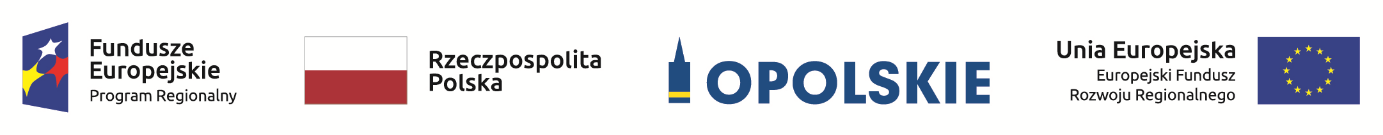 Projekt współfinansowany jest przez Unię Europejską ze środków Europejskiego Funduszu Społecznego oraz środków budżetu województwa opolskiego w ramach pomocy technicznej Regionalnego Programu Operacyjnego Województwa Opolskiego na lata 2014-2020Zamawiający zastrzega sobie możliwość wielokrotnego zgłaszania uwag i formułowania komentarzy do wersji roboczych produktów, a Wykonawca jest zobowiązany do ich uwzględnienia lub odniesienia się do nich w inny sposób.Obowiązkiem Wykonawcy, na każdym etapie realizacji badań terenowych (zarówno ilościowych, jak i jakościowych) oraz w ramach organizowanych spotkań i warsztatu ewaluacyjnego, będzie zrekrutowanie uczestników, zgodnie z listami respondentów/uczestników uzgodnionymi z Zamawiającym. Dodatkowo przed realizacją warsztatu/spotkania Wykonawca zobowiązany jest do cyklicznego wysyłania informacji przypominających o nadchodzącym spotkaniu, bieżącego monitorowania potwierdzeń uczestnictwa oraz informowania Zamawiającego o zrekrutowanych osobach. Tym samym obowiązkiem Wykonawcy jest dołożenie wszelkich starań w procesie osiągania pełnej zwrotności respondentów w realizowanych badaniach. W przypadku pojawiających się trudności w zrekrutowaniu osób, w jednym czasie do wywiadu/spotkania (w przypadku badań jakościowych) obowiązkiem Wykonawcy (nie podlegającym dodatkowej płatności), będzie realizacja np. w ramach innej metody badawczej, odrębnego spotkania – dodatkowych działań zmierzających do pozyskania wyczerpującej wiedzy w ewaluowanym obszarze.Harmonogram i sposób organizacji badaniaZakłada się realizację niniejszej ewaluacji w okresie: do 12 miesięcy od dnia wejścia w życie umowy podpisanej pomiędzy Zamawiającym i Wykonawcą, wg poniższego harmonogramu: Raport metodologiczny – I etap badania: do 3 tygodni od dnia podpisania umowy Wykonawca przekaże Zamawiającemu projekt raportu metodologicznego w formie elektronicznej; do 2 tygodni od przekazania projektu raportu metodologicznego Zamawiający przekaże ewentualne uwagi Wykonawcy w formie elektronicznej;do 2 tygodni od przekazania uwag Wykonawca wprowadzi je i przekaże ostateczną wersję raportu metodologicznego Zamawiającemu w formie elektronicznej. Wykonawca do 5 dni roboczych od podpisania protokołu odbioru, przekaże do UMWO wersję opracowania w formie papierowej oraz na elektronicznym nośniku zapisu danych (płyta CD lub DVD).Raport końcowy w wersji standardowej – II etap badania:do 22 tygodni od dnia podpisania umowy Wykonawca przekaże Zamawiającemu projekt raportu końcowego w formie elektronicznej;do 2 tygodni od przekazania projektu raportu końcowego Zamawiający przekaże ewentualne uwagi Wykonawcy, w formie elektronicznej;do 2 tygodni od przekazania uwag Wykonawca wprowadzi je i przekaże ostateczną wersję raportu końcowego Zamawiającemu w formie elektronicznej. Wykonawca do 5 dni roboczych od podpisania protokołu odbioru przekaże do UMWO wersję raportu w formie papierowej oraz na elektronicznym nośniku zapisu danych (płyta CD lub DVD).Raport końcowy w wersji dostępnej cyfrowo – III etap badania: do 7 dni roboczych od dnia podpisania protokołu odbioru zaakceptowanego raportu końcowego w wersji standardowej, Wykonawca przekaże Zamawiającemu projekt raportu końcowego w wersji dostępnej cyfrowo w formie elektronicznej;do 7 dni roboczych od przekazania projektu raportu końcowego Zamawiający przekaże ewentualne uwagi Wykonawcy w formie elektronicznejdo 7 dni roboczych od przekazania uwag Wykonawca wprowadzi je i przekaże ostateczną wersję raportu końcowego Zamawiającemu w formie elektronicznej. Wykonawca do 5 dni roboczych od podpisania protokołu odbioru przekaże do UMWO wersję raportu na elektronicznym nośniku zapisu danych (płyta CD lub DVD).Podpisanie protokołów odbioru nastąpi do 2 tygodni od przekazania przez Wykonawcę Zamawiającemu, odpowiednio ostatecznej wersji raportu metodologicznego i raportów końcowych.W trakcie realizacji badania ewaluacyjnego Wykonawca jest zobowiązany do:udziału przed rozpoczęciem badania lub na etapie podpisywania umowy w spotkaniu organizacyjnym z Zamawiającym (w siedzibie Zamawiającego lub w formule on-line w ramach zaplecza technicznego zapewnionego przez Zamawiającego);sprawnej i terminowej realizacji badania, w tym uwzględniania w trakcie jego realizacji wszystkich uwag zgłaszanych przez Zamawiającego;wyznaczenia osoby do kontaktów roboczych z Zamawiającym;pozostawania w stałym kontakcie z Zamawiającym (spotkania z udziałem osoby koordynującej pracę zespołu badawczego / Kierownikiem badania odpowiednio do potrzeb Zamawiającego oraz kontakty telefoniczne i e-mail na bieżąco); zagwarantowania dyspozycyjności i dostępności w pracach badawczych wszystkich ekspertów, którzy wejdą w skład Zespołu Badawczego; konsultowania raportu metodologicznego, w tym narzędzi badawczych (m.in. kwestionariusze ankiet, scenariuszy wywiadów itd.);udokumentowania materiału badawczego pozyskanego w trakcie zbierania danych pierwotnych (zapisy przeprowadzonych wywiadów, listy respondentów itp.);bezzwłocznego przedstawiania na żądanie Zamawiającego elektronicznego raportu z postępu w realizacji badania, w tym poszczególnych badań terenowych, pojawiających się problemów oraz zagrożeń w realizacji badania;bezzwłocznego informowania o pojawiających się problemach, zagrożeniach lub opóźnieniach w realizacji w stosunku do harmonogramu, a także innych zagadnieniach istotnych dla realizacji badania;konsultowania z Zamawiającym decyzji związanych z metodologią badania, podejmowanych w wyniku ewentualnego pojawienia się trudności w trakcie jego realizacji; zapewnienia respondentom pełnej anonimowości w celu uzyskania jak najbardziej wiarygodnych danych;przekazania Zamawiającemu pełnej dokumentacji opracowanej w trakcie realizacji badania: wzorów narzędzi badawczych, ostatecznych wersji produktów wraz ze wszystkimi załącznikami oraz zagregowanymi i odpersonalizowanymi danymi;przekazanie Zamawiającemu wypełnionych metryczek z badania napełnień, ankiet w wersji elektronicznej oraz bazy danych z przeprowadzonego badania ankietowego zapisanej w formacie *.xls lub *.xlsx (Microsoft Excel) oraz *sav (SPSS) wraz z dokładnym opisem kodów (symboli) użytych do zakodowania danych.Finansowanie zamówieniaBadanie współfinansowane jest przez Unię Europejską ze środków Europejskiego Funduszu Społecznego oraz środków budżetu województwa opolskiego w ramach pomocy technicznej Regionalnego Programu Operacyjnego Województwa Opolskiego na lata 2014-2020.Wskazanie osób zatrudnionych na podstawie umowy o pracęZamawiający wymaga, aby czynności biurowe i administracyjne były wykonywane przez osoby zatrudnione przez Wykonawcę lub podwykonawcę na podstawie umowy o pracę. Zamawiający ma prawo kontroli spełnienia tych wymagań przez Wykonawcę. Wykonawca najpóźniej w dniu podpisania umowy oraz na każde żądanie Zamawiającego przedłoży Zamawiającemu w formie oświadczenia, informację, że osoby te są zatrudnione na podstawie umowy o pracę. Oświadczenie ujmować ma co najmniej: określenie podmiotu składającego oświadczenie, datę złożenia oświadczenia, imię i nazwisko osoby zatrudnionej na umowę o pracę, datę zawarcia umowy o pracę, rodzaj umowy o pracę, zakres obowiązków pracownika, rodzaj czynności, które wykonuje pracownik w ramach realizacji zamówienia oraz podpis osoby uprawnionej do złożenia oświadczenia w imieniu Wykonawcy lub podwykonawcy.Oświadczenie, o którym mowa powyżej, należy aktualizować w każdym przypadku zmiany pracowników, najpóźniej w dniu podjęcia przez nowe osoby czynności stanowiących przedmiot umowy. Załącznik nr 1 do OPZProjekt Ankiety– Badanie kwestionariuszowe PAPI/CAPI z podróżującymi pociągami, w tym korzystającymi z ostatecznych efektów wsparcia Działania 6.2 RPO WO 2014-2020Ankieta przeznaczona do badania pasażerów komunikacji publicznej, wykorzystywana do badań 
w pociągach oraz na dworcach.Charakterystyka podróży do badania typu „źródło-cel”Podróż dzisiaj:skąd (nazwa stacji kolejowej): …………………….……..…………..………………………………………………………………………………….………………….dokąd: (nazwa stacji kolejowej): …………………….……..………………………………………………………………………………….……..……….………………Powód podróżyJaki jest powód Pana/Pani podróży?a) pracab) szkoła/uczelniac) zakupy d) lekarze) turystykaf) sprawa w urzędzie g) kultura/sport h) inne (jakie…..)TYLKO Jeśli praca/szkoła/uczelniaIloma środkami komunikacji publicznej musi Pan/Pani dojeżdżać z domu do pracy/szkoły/uczelni? ……………………………………………………………………………………………………………………..…………………………….Ile czasu zajmuje Panu/Pani podróż z domu do pracy/szkoły/uczelni? (min.)  ……………………..……………….Jakim środkiem transportu dostaje się Pan/Pani do stacji (wyjazd)? …………………………………Jakim środkiem transportu dostaje się Pan/Pani do stacji (powrót)? …………………………………Ile wynosi odległość do najbliższej stacji z Pana/Pani domu? …………………………………………………..Zwyczaje dotyczące codziennych podróżyJak często podróżuje Pan/Pani pociągiem?5‐7 dni w tygodniu 2‐4 dni w tygodniu 1 dzień w tygodniurzadziej niż raz w tygodniu rzadziej niż raz w miesiącuprawie nigdyJakie są główne powody korzystania przez Pana/Panią z tego środka transportu? (maksymalnie 2 odpowiedzi)jest szybszy 	jest tańszy 	jest bardziej komfortowy	nie mam innej możliwościumożliwia mi dotarcie na miejsce bez konieczności dokonania przesiadek   jest bardziej przyjazny środowisku   jest niezależny od warunków ruchu drogowego (nie stoi w korkach)inne (jakie…)Co Pana/Pani zdaniem powinno ulec zmianie w funkcjonowaniu kolei: (maksymalnie 4 odpowiedzi)niższe ceny biletów	zintegrowany bilet na różne rodzaje transportuzintegrowany rozkład jazdy (np. z komunikacją autobusową) 	większa liczba połączeńkrótszy czas podróży 	większy komfort podróży	poprawa punktualności	nie zamierzam korzystać z transportu publicznegoutworzenie nieistniejących obecnie połączeń bezpośrednich (jakich: ………………..………………)inne (jakie…………….)Ocena ogólnaProszę powiedzieć, w jakim stopniu jest Pan/Pani zadowolony(a) lub niezadowolony(a) z poszczególnych aspektów funkcjonowania komunikacji kolejowej? Proszę ocenić w skali od 1 do 5, gdzie 1 – bardzo niezadowolony, 5 – bardzo zadowolonybezpieczeństwo podróży ____ceny biletów ____czas podróży ____częstotliwość kursowania pojazdów ____dostępność i czytelność informacji nt. komunikacji (rozkłady, trasy, bilety itp.) __komfort podróży – liczba miejsc, brak zatłoczenia ____możliwość podróży bezpośrednich (brak przesiadek) ____punktualność – kursowanie zgodnie z rozkładem jazdy __jakość infrastruktury przystankowej (wiaty, ławki) ____niezawodność ____integracja taryfowa ____BiletJaki rodzaj biletu Pan/Pani posiada?Jednorazowy normalnyJednorazowy ulgowy (rodzaj ulgi:….)Okresowy normalny (na jaki okres……….)Okresowy ulgowy (rodzaj ulgi…. na jaki okres………..)Czy jest Pan/Pani zainteresowany posiadaniem jednego biletu okresowego (np. miesięcznego) na różne środki komunikacji (autobus miejski, autobus podmiejski, pociąg)tak, za cenę biletów obecnie wykorzystywanych	tak i jestem gotów/gotowa zapłacić za taki bilet więcej	nieZ których środków komunikacji korzystałby Pan/Pani posiadając taki bilet regularnie 
(co najmniej 4 razy w tygodniu): (można podać więcej niż jedną odpowiedź)autobus miejski   autobus podmiejski   autobus dalekobieżnypociąg podmiejski (regionalny)   pociąg dalekobieżny (IC, TLK, IR)MetryczkaPłeć: MężczyznaKobietaPrzedział wiekowy: 15 i mniej16-1819-2425-3435-4445-5455-6465 i więcej Status zawodowy:osoba pracująca 		przedsiębiorca		emeryt/rencista uczeń szkoły podstawowejuczeń szkoły średniej/technikum/branżowejstudent	osoba bezrobotnaWykształcenie:niepełne podstawowepodstawowe/gimnazjalne 	zawodowe 		średnie 		wyższeMiejsce zamieszkania: gmina ……………………….………. powiat ……………………………………… województwo ………………………………………….Załącznik nr 2 do OPZProjekt Ankiety– Badanie kwestionariuszowe PAPI/CAPI z podróżującymi i korzystającymi z obiektów typu „Park&Ride”, „Bike&Ride”Ankieta przeznaczona do badania osób korzystających z infrastruktury P&R, B&R, wykorzystywana do badań w ww. miejscach.Charakterystyka podróży do badania typu „źródło-cel”Podróż dzisiaj:skąd (nazwa miejscowości): …………………….……..…………..………………………………………………………………………………….………………….dokąd: (nazwa miejscowości): …………………….……..………………………………………………………………………………….……..……….………………Powód podróżyJaki jest powód Pana/Pani podróży?pracaszkoła/uczelniazakupy lekarzturystykasprawa w urzędzie kultura/sport inneTYLKO Jeśli praca/szkoła/uczelniaIloma środkami komunikacji publicznej musi Pan/Pani dojeżdżać z domu do pracy/szkoły/uczelni? ……………………………………………………………………………………………………………………..…………………………….Proszę wymienić wszystkie środki transportu, które wykorzystuje Pan/Pani w tej podróży …………………………………………………………………………………………………………………………………………………….Ile czasu zajmuje Panu/Pani podróż z domu do pracy/szkoły/uczelni? (w min) ……………………..……………….Zwyczaje dotyczące codziennych podróżyJak często podróżuje Pan/Pani komunikacją zbiorową (pociąg, autobus)?5‐7 dni w tygodniu 2‐4 dni w tygodniu 1 dzień w tygodniurzadziej niż raz w tygodniu rzadziej niż raz w miesiącuprawie nigdyJak często korzysta Pan/Pani z infrastruktury P&R i/lub B&R?a) 5‐7 dni w tygodniu b) 2‐4 dni w tygodniu c) 1 dzień w tygodniud) rzadziej niż raz w tygodniu e) rzadziej niż raz w miesiącuf) prawie nigdyJakie są główne powody (najważniejsze zalety) korzystania przez Pana/Panią z tego typu miejsc? (maksymalnie 2 odpowiedzi)Oszczędność czasu (np. dzięki uniknięciu korków w centrach miast, buspasy itp.),Tańszy koszt całkowity podróży (przy połączeniu jazdy samochodem/rowerem z komunikacją zbiorową),Nie mam innej możliwości,Dogodna lokalizacja miejsc typu P&R, B&RDarmowy lub tańszy postój niż koszt miejsca parkingowego w centrum miasta,Dogodna siatka połączeń,Komfort podróży,Bezpieczne miejsce pozostawienia pojazdu,Aspekt proekologiczny – podróż „łączona” jest bardziej przyjazna dla środowiska (mniejsza emisja spalin w ośrodkach miejskich),Aspekt prozdrowotny – podróż „łączona” zapewnia ruch – poprawia kondycję,Inne (jakie ….)Co Pana/Pani zdaniem powinno ulec zmianie w funkcjonowaniu miejsc typu P&R i B&R: (maksymalnie 2 odpowiedzi)Zmiany infrastrukturalne, np. więcej miejsc parkingowych/na rowery (ogółem), dla osób z niepełnosprawnościami, szersze/głębsze miejsca itp.,Urządzenia towarzyszące, np. kompresor, odkurzacz, klucze do kół itp.,Więcej miejsc (lokalizacji) typu P&R, B&R,Zmiana lokalizacji obiektów typu P&R, B&RWprowadzenie opłat lub wprowadzenie innego sposobu weryfikacji zajmowanych miejsc, np. w celu wyeliminowania zjawiska permanentnego zajmowania miejsc przez osoby zamieszkujące nieopodal i niepodróżujące, Nic nie wymaga zmian,Inne (jakie .....)Ocena ogólna	Proszę ocenić, w jakim stopniu jest Pan/Pani zadowolony(a) lub niezadowolony(a) z poszczególnych aspektów funkcjonowania miejsc typu P&R/B&R? Proszę ocenić w skali od 1 do 5, gdzie 1 – bardzo niezadowolony, 5 – bardzo zadowolonybezpieczeństwo pozostawienia pojazdu ____wysokość opłat (jeśli dotyczy) ____czas podróży ____lokalizacja ____komfort podróży – liczba miejsc, brak zatłoczenia ____jakość infrastruktury ____MetryczkaPłeć: 	a) mężczyzna 	b) kobietaPrzedział wiekowy: 15 i mniej16-1819-2425-3435-4445-5455-6465 i więcejStatus zawodowy:osoba pracująca 		przedsiębiorca		emeryt/rencista uczeń szkoły podstawowejuczeń szkoły średniej/technikum/branżowejstudent	osoba bezrobotnaWykształcenie:niepełne podstawowepodstawowe/gimnazjalne 	zawodowe 		średnie 		wyższeMiejsce zamieszkania: gmina ……………………….………. powiat ……………………………………… województwo ……………………………Załącznik nr 3 do OPZRozkład jazdy pociągów 2021/2022 (obowiązujący od 6 listopada do 10 grudnia 2022 r.)Oś PriorytetowaPriorytet InwestycyjnyDziałaniePoddziałanieVI - Zrównoważony transport na rzecz mobilności mieszkańców7b – Zwiększanie mobilności regionalnej poprzez łączenie węzłów drugorzędnych i trzeciorzędnych z infrastrukturą TEN-T, w tym z węzłami multimodalnymi6.1 – Infrastruktura drogowa–VI - Zrównoważony transport na rzecz mobilności mieszkańców7d – Rozwój i rehabilitacja kompleksowych wysokiej jakości i interoperacyjnych systemów transportu kolejowego oraz propagowanie działań służących zmniejszeniu hałasu.6.2 – Nowoczesny transport kolejowy–III - Gospodarka niskoemisyjna4e – Promowanie strategii niskoemisyjnych dla wszystkich rodzajów terytoriów, w szczególności dla obszarów miejskich, w tym wspieranie zrównoważonej multimodalnej mobilności miejskiej i działań adaptacyjnych mających oddziaływanie łagodzące na zmiany klimatu.3.1 Strategie niskoemisyjne3.1.1 Strategie niskoemisyjne w miastach subregionalnychIII - Gospodarka niskoemisyjna4e – Promowanie strategii niskoemisyjnych dla wszystkich rodzajów terytoriów, w szczególności dla obszarów miejskich, w tym wspieranie zrównoważonej multimodalnej mobilności miejskiej i działań adaptacyjnych mających oddziaływanie łagodzące na zmiany klimatu.3.1 Strategie niskoemisyjne3.1.2 Strategie niskoemisyjne w Aglomeracji OpolskiejIII - Gospodarka niskoemisyjna4e – Promowanie strategii niskoemisyjnych dla wszystkich rodzajów terytoriów, w szczególności dla obszarów miejskich, w tym wspieranie zrównoważonej multimodalnej mobilności miejskiej i działań adaptacyjnych mających oddziaływanie łagodzące na zmiany klimatu.3.1 Strategie niskoemisyjne3.1.3 Strategie niskoemisyjne w województwie opolskimNumer
działaniaNumer
poddziałaniaLiczba projektówLiczba projektówLiczba projektówLiczba projektówLiczba projektówLiczba projektówLiczba projektówBeneficjenciBeneficjenciBeneficjenciBeneficjenciNumer
działaniaNumer
poddziałaniaKonkursoweKonkursoweKonkursoweKonkursowePozakonkursowePozakonkursowePozakonkursoweKonkursoweKonkursowePozakonkursowePozakonkursoweNumer
działaniaNumer
poddziałaniaTrwająceZakończoneUmowy rozwiązaneOgółemTrwająceZakończoneOgółemSkuteczniNieskuteczniSkuteczniNieskuteczni3.13.1.118-9---731--3.13.1.2444-8---4---3.13.1.3----1-1--1-6.1--261127653036142231-6.2-----145--2-OGÓŁEMOGÓŁEM5381448344225540Lp.Treść wniosku 
(wraz ze wskazaniem strony w raporcie) *Treść rekomendacji 
(wraz ze wskazaniem strony w raporcie)Adresat rekomendacji 
(instytucja odpowiedzialna za wdrożenie zalecenia)Sposób wdrożenia 
(syntetyczne przedstawienie sposobu wdrożenia
rekomendacji)Termin wdrożenia
rekomendacji (data dzienna kończąca dany kwartał)Klasa rekomendacji**Miejsce …………………………………..……Data: ……………………………Godzina: …………………………Ankieter ……………………………….…Miejsce (P&R/B&R) …………………………………..……Data: ……………………………Godzina: …………………………Ankieter ……………………………….…Lp.termin kursowanianr poc.stacja początkowagodz. odj.stacja końcowagodz. przyj.Liczba kursów do badania1codziennie44204Wieluń Dąbrowa03:32Tarnowskie Góry05:0732D44207Tarnowskie Góry08:53Wieluń Dąbrowa10:4023codziennie44209Tarnowskie Góry14:25Wieluń Dąbrowa16:1534D44212Wieluń Dąbrowa05:36Tarnowskie Góry07:1125codziennie44216Wieluń Dąbrowa08:25Tarnowskie Góry10:1136codziennie44219Tarnowskie Góry06:32Wieluń Dąbrowa08:1737codziennie44222Wieluń Dąbrowa16:25Tarnowskie Góry17:5938codziennie44224Wieluń Dąbrowa14:45Tarnowskie Góry16:2039codziennie44227Tarnowskie Góry16:56Wieluń Dąbrowa18:49310codziennie44229Tarnowskie Góry18:44Wieluń Dąbrowa20:29311C44213Gliwice22:02Kędzierzyn Koźle22:38112D44258Kędzierzyn Koźle18:45Gliwice19:20213codziennie44261Gliwice20:47Kędzierzyn Koźle21:22314piątki46133Częstochowa20:56Opole Główne22:17115niedziele46135Częstochowa15:31Opole Główne16:59116codziennie46200Racibórz05:53Wrocław Główny08:32317D46202Racibórz06:54Wrocław Główny09:26218codziennie46204Racibórz10:51Wrocław Główny13:37319codziennie46206Racibórz14:00Wrocław Główny16:28320codziennie46208Racibórz15:45Wrocław Główny18:36321C46210Racibórz17:55Wrocław Główny20:28122D46211Kędzierzyn Koźle04:26Wrocław Główny06:30223codziennie46212Racibórz19:55Wrocław Główny22:23324D46216Racibórz16:52Brzeg18:59225D46218Racibórz22:12Opole Główne23:28226D46221Kędzierzyn Koźle14:06Wrocław Główny16:12227codziennie46223Kędzierzyn Koźle15:48Wrocław Główny17:49328D46225Kędzierzyn Koźle15:15Opole Główne15:58229codziennie46227Kędzierzyn Koźle05:08Wrocław Główny07:06330codziennie46231Kędzierzyn Koźle07:51Wrocław Główny09:49331D46232Racibórz17:55Wrocław Główny20:28232D46235Kędzierzyn Koźle06:51Wrocław Główny09:00233D46237Kędzierzyn Koźle12:29Wrocław Główny14:17234codziennie46321Gliwice05:06Opole Główne06:13335D46323Gliwice06:08Opole Główne07:18236codziennie46325Gliwice07:03Opole Główne08:21337D46327Gliwice09:08Wrocław Główny11:28238codziennie46329Gliwice11:22Opole Główne12:30339D46331Gliwice12:27Opole Główne13:33240codziennie46333Gliwice14:27Opole Główne15:35341D46335Gliwice15:30Opole Główne16:38242codziennie46337Gliwice16:59Opole Główne18:03343D46339Gliwice18:43Opole Główne19:48244codziennie46341Gliwice21:07Opole Główne22:14345D46401Kędzierzyn Koźle09:08Opole Główne09:48246D46403Kędzierzyn Koźle04:02Opole Główne04:44247C46461Gliwice06:16Kłodzko Miasto10:29148C46463Kędzierzyn Koźle12:40Kłodzko Miasto16:09149codziennie46540Lubliniec06:44Wrocław Główny09:57350codziennie46542Lubliniec10:09Wrocław Główny13:05351D46544Lubliniec14:15Wrocław Główny17:11252codziennie46546Lubliniec15:46Wrocław Główny18:52353codziennie46548Lubliniec18:25Wrocław Główny21:18354D46553Częstochowa20:40Namysłów23:10255C46551Lubliniec21:15Kluczbork22:01156D46621Kędzierzyn Koźle06:09Brzeg08:47257D46625Kędzierzyn Koźle09:14Wrocław Główny12:21258D46627Kędzierzyn Koźle13:20Brzeg16:09259D46631Kędzierzyn Koźle16:31Nysa18:05260codziennie46633Kędzierzyn Koźle19:53Nysa21:24361D47200Racibórz05:18Wrocław Główny07:48262D60495Opole Główne04:27Wrocław Główny06:40263D60497Opole Główne15:50Wrocław Główny18:10264codziennie oprócz poniedziałków60558Namysłów06:47Wrocław Główny08:03365D60560Kluczbork03:48Wrocław Główny06:03266codziennie60562Kluczbork04:54Wrocław Główny07:04367poniedziałki60564Kluczbork05:57Wrocław Główny08:03168D60566Kluczbork06:50Wrocław Główny09:00269D60568Namysłów13:45Wrocław Główny15:01270C60570Kluczbork15:02Wrocław Główny17:11171D60601Nysa04:36Brzeg05:41272C60601Nysa04:36Wrocław Główny06:24173C60603Nysa10:25Wrocław Główny12:15174codziennie60605Nysa17:43Wrocław Główny19:32375D60618Brzeg06:04Nysa07:09276D60700Opole Główne06:40Zawadzkie07:27277D60702Opole Główne07:33Zawadzkie08:16278codziennie60704Opole Główne09:29Zawadzkie10:16379D60706Opole Główne11:32Zawadzkie12:10280codziennie60708Opole Główne14:36Zawadzkie15:20381D60710Opole Główne15:33Zawadzkie16:23282D60712Opole Główne16:48Zawadzkie17:37283codziennie60714Opole Główne20:28Zawadzkie21:15384D60731Zawadzkie05:34Opole Główne06:17285codziennie60733Zawadzkie06:38Opole Główne07:20386D60735Zawadzkie07:46Opole Główne08:41287D60737Zawadzkie08:26Opole Główne09:08288codziennie60739Zawadzkie10:35Opole Główne11:15389D60741Zawadzkie12:20Opole Główne12:58290codziennie60743Zawadzkie15:54Opole Główne16:43391D60745Zawadzkie16:41Opole Główne17:30292D60747Zawadzkie17:58Opole Główne18:46293codziennie60749Zawadzkie21:27Opole Główne22:07394D60801Opole Główne05:26Nysa07:00295codziennie60805Opole Główne09:13Nysa10:13396D60806Kluczbork11:05Nysa13:09297codziennie60809Opole Główne13:28Nysa14:37398D60811Opole Główne14:41Nysa15:42299D60812Kluczbork14:22Nysa16:432100codziennie60815Opole Główne17:10Nysa18:133101codziennie60817Opole Główne20:25Nysa21:253102D60818Kluczbork20:03Nysa22:132103codziennie60820Nysa05:13Kluczbork07:423104D60822Nysa06:01Opole Główne07:042105C60824Nysa07:10Opole Główne08:131106D60826Nysa07:47Kluczbork09:572107D60828Nysa10:23Opole Główne11:272108C60828Głuchołazy Miasto09:37Opole Główne11:271109D60829Nysa11:46Opole Główne12:542110codziennie60830Nysa13:16Opole Główne14:243111codziennie60832Nysa15:54Opole Główne16:583112D60834Nysa18:43Opole Główne19:482113C60836Głuchołazy Miasto18:05Opole Główne19:481114D60838Nysa20:00Kluczbork22:162115codziennie60901Opole Główne13:06Kluczbork14:083116D60905Opole Główne15:38Kluczbork16:372117codziennie60907Opole Główne18:09Kluczbork19:103118C60909Opole Główne21:15Kluczbork22:161119codziennie60920Kluczbork05:35Opole Główne06:363120codziennie60922Kluczbork07:52Opole Główne08:533121D60924Kluczbork16:49Opole Główne17:502122C60926Kluczbork20:03Opole Główne21:041123niedziele64132Opole Główne08:42Częstochowa10:061124piątki64134Opole Główne18:09Częstochowa19:291125codziennie64200Opole Główne04:30Kędzierzyn-Koźle05:133126D64218Opole Główne22:55Kędzierzyn-Koźle23:382127D64222Brzeg04:45Kędzierzyn-Koźle06:172128D64228Opole Główne14:30Kędzierzyn-Koźle15:102129D64230Opole Główne20:57Kędzierzyn-Koźle21:372130D64232Opole Główne16:45Kędzierzyn-Koźle17:262131D64320Opole Główne04:06Gliwice05:152132codziennie64322Opole Główne05:12Gliwice06:193133D64324Opole Główne06:15Gliwice07:222134codziennie64326Opole Główne09:27Gliwice10:353135D64328Opole Główne11:15Gliwice12:222136codziennie64330Opole Główne13:13Gliwice14:203137D64332Opole Główne14:19Gliwice15:262138codziennie64334Opole Główne15:27Gliwice16:383139codziennie64338Opole Główne18:50Gliwice20:023140codziennie64340Opole Główne20:35Gliwice21:423141D64540Namysłów04:46Lubliniec06:312142C64540Kluczbork05:45Lubliniec06:321143codziennie64620Nysa03:43Kędzierzyn Koźle05:213144D64622Nysa05:41Kędzierzyn Koźle07:132145D64624Brzeg09:00Kędzierzyn-Koźle11:532146D64628Brzeg16:29Kędzierzyn Koźle19:402147D66212Brzeg19:28Opole Główne20:072148D66251Opole Główne04:03Wrocław Główny05:082149D66253Opole Główne04:50Wrocław Główny05:552150C66255Opole Główne13:11Wrocław Główny14:171151D66257Opole Główne14:09Wrocław Główny15:302152D66259Opole Główne16:05Wrocław Główny17:392153D66481Brzeg06:45Wrocław Główny07:232154D66483Brzeg16:28Wrocław Główny17:162155D66485Brzeg20:40Wrocław Główny21:182156C66802Opole Główne07:23Głuchołazy Miasto09:101157C66812Kluczbork14:22Głuchołazy Miasto17:211158D67501Kluczbork06:02Poznań Główny08:482159D67503Kluczbork11:00Ostrów Wielkopolski12:122160codziennie67505Kluczbork14:20Ostrów Wielkopolski15:383161D67507Kluczbork16:42Ostrów Wielkopolski17:532162codziennie94910Kędzierzyn Koźle04:10Gliwice04:463163D94912Kędzierzyn Koźle04:46Gliwice05:222164codziennie94914Kędzierzyn Koźle05:31Gliwice06:093165D94916Kędzierzyn Koźle06:40Gliwice07:162166codziennie94918Kędzierzyn Koźle07:33Gliwice08:093167D94920Kędzierzyn Koźle09:51Gliwice10:272168codziennie94922Kędzierzyn Koźle11:58Gliwice12:333169codziennie94924Kędzierzyn Koźle14:20Gliwice14:563170D94926Kędzierzyn Koźle15:20Gliwice15:562171codziennie94928Kędzierzyn Koźle16:50Gliwice17:263172D94931Gliwice05:30Kędzierzyn-Koźle06:042173D94933Gliwice06:49Kędzierzyn-Koźle07:242174D94935Gliwice08:41Kędzierzyn-Koźle09:092175codziennie94937Gliwice10:31Kędzierzyn-Koźle11:113176codziennie94939Gliwice12:40Kędzierzyn-Koźle13:153177D94941Gliwice14:33Kędzierzyn-Koźle15:082178codziennie94943Gliwice15:43Kędzierzyn-Koźle16:173179D94945Gliwice16:22Kędzierzyn-Koźle16:572180codziennie94947Gliwice17:40Kędzierzyn-Koźle18:133181D94949Gliwice19:56Kędzierzyn-Koźle20:312182D94971Kędzierzyn Koźle04:20Racibórz04:542183codziennie94973Kędzierzyn Koźle04:55Racibórz05:293184D94975Kędzierzyn Koźle05:55Racibórz06:292185codziennie94977Kędzierzyn Koźle06:55Racibórz07:293186D94979Kędzierzyn Koźle15:56Racibórz16:302187C94982Racibórz22:12Kędzierzyn-Koźle22:451188D76510Kępno04:56Kluczbork05:302189D76512Jarocin05:27Kluczbork07:282190D76514Ostrów Wielkopolski14:56Kluczbork16:092191codziennie76516Ostrów Wielkopolski16:42Kluczbork18:013192D60410Wrocław Główny15:39Brzeg16:182193D60412Wrocław Główny17:52Brzeg18:312194D60414Wrocław Główny18:35Brzeg19:142195D60416Wrocław Główny21:35Brzeg22:142196D60530Wrocław Główny06:20Kluczbork08:392197piątki60532Wrocław Główny15:47Kluczbork17:451198codziennie60534Wrocław Główny18:49Kluczbork20:543199codziennie60536Wrocław Główny21:55Kluczbork00:063200D60550Wrocław Główny10:39Namysłów11:552201C60552Wrocław Główny12:14Namysłów13:301202poniedziałek-czwartek60554Wrocław Główny15:47Namysłów17:002203C60610Wrocław Główny06:42Nysa08:251204C60614Wrocław Główny14:27Nysa16:101205codziennie60616Wrocław Główny19:50Nysa21:333206D64200Wrocław Główny13:13Kędzierzyn-Koźle16:452207codziennie64202Wrocław Główny07:52Racibórz10:213208codziennie64206Wrocław Główny12:14Racibórz14:473209D64210Wrocław Główny14:27Racibórz16:542210C64212Wrocław Główny13:50Racibórz16:301211codziennie64214Wrocław Główny16:54Racibórz19:283212codziennie64216Wrocław Główny19:11Racibórz21:393213D64336Wrocław Główny15:15Gliwice17:312214codziennie64400Wrocław Główny05:12Kędzierzyn-Koźle07:043215D64402Wrocław Główny06:38Kędzierzyn-Koźle08:342216D64404Wrocław Główny08:43Kędzierzyn-Koźle10:522217codziennie64406Wrocław Główny09:47Kędzierzyn-Koźle11:463218D64408Wrocław Główny11:48Kędzierzyn-Koźle13:432219D64410Wrocław Główny13:50Kędzierzyn-Koźle15:512220codziennie64412Wrocław Główny16:00Kędzierzyn-Koźle17:503221D64416Wrocław Główny18:10Kędzierzyn-Koźle20:132222codziennie64418Wrocław Główny20:55Kędzierzyn-Koźle22:443223codziennie64542Wrocław Główny05:39Lubliniec08:483224codziennie64544Wrocław Główny08:16Lubliniec11:053225D64546Wrocław Główny12:14Lubliniec15:062226codziennie64548Wrocław Główny14:31Lubliniec17:283227D64550Wrocław Główny16:40Częstochowa20:252228C64552Wrocław Główny16:40Lubliniec19:251229C64640Kłodzko Miasto10:39Kędzierzyn-Koźle13:251230C64642Kłodzko Miasto17:21Gliwice20:441231D66300Wrocław Główny06:06Opole Główne07:282232D66302Wrocław Główny07:21Opole Główne08:312233D66304Wrocław Główny16:25Opole Główne17:412234codziennie66306Wrocław Główny22:35Opole Główne23:373235D66840Wrocław Główny04:10Opole Główne06:102236D66842Wrocław Główny15:28Opole Główne17:452SUMASUMASUMASUMASUMASUMASUMA527Legenda:Legenda:1.Pociąg kursujący codziennie - badanie 3 razy w tygodniu, tj. poniedziałek lub piątek + pozostały dzień tygodnia do wyboru (wtorek, środa lub czwartek) oraz sobota lub niedziela oraz pociąg kursujący codziennie oprócz poniedziałków (poz. 64), tj. piątek +  pozostały dzień tygodnia do wyboru (wtorek, środa lub czwartek) oraz sobota lub niedziela2.Pociąg kursujący w dni robocze lub dni nauki szkolnej - badanie 2 razy w tygodniu, tj. poniedziałek lub piątek + pozostały dzień tygodnia do wyboru (wtorek, środa lub czwartek) oraz pociąg kursujący od poniedziałku do czwartku (poz. 202), tj. poniedziałek + pozostały dzień tygodnia do wyboru (wtorek, środa lub czwartek)3.Pociąg kursujący w dni wolne od pracy - badanie 1 raz w tygodniu, tj. w sobotę lub niedzielę4.Pociąg kursujący w poniedziałek, piątek lub niedzielę - badanie 1 raz w tygodniu, odpowiednio: w poniedziałek, piątek lub niedzielęOznaczenia: D - kursuje w dni robocze; C - kursuje w weekendy i świętaOznaczenia: D - kursuje w dni robocze; C - kursuje w weekendy i święta